Минобрнауки РоссииБузулукский гуманитарно-технологический институт (филиал) федерального государственно бюджетного образовательного учреждения высшего образования«Оренбургский государственный университет» Кафедра педагогического образованияМетодические указания по освоению дисциплины«Основы педагогического мастерства»Уровень высшего образования БАКАЛАВРИАТНаправление подготовки44.03.01 Педагогическое образование(код и наименование направления подготовки)Начальное образование (наименование направленности (профиля) образовательной программы)КвалификацияБакалавр Форма обучения заочнаяГод набора 2024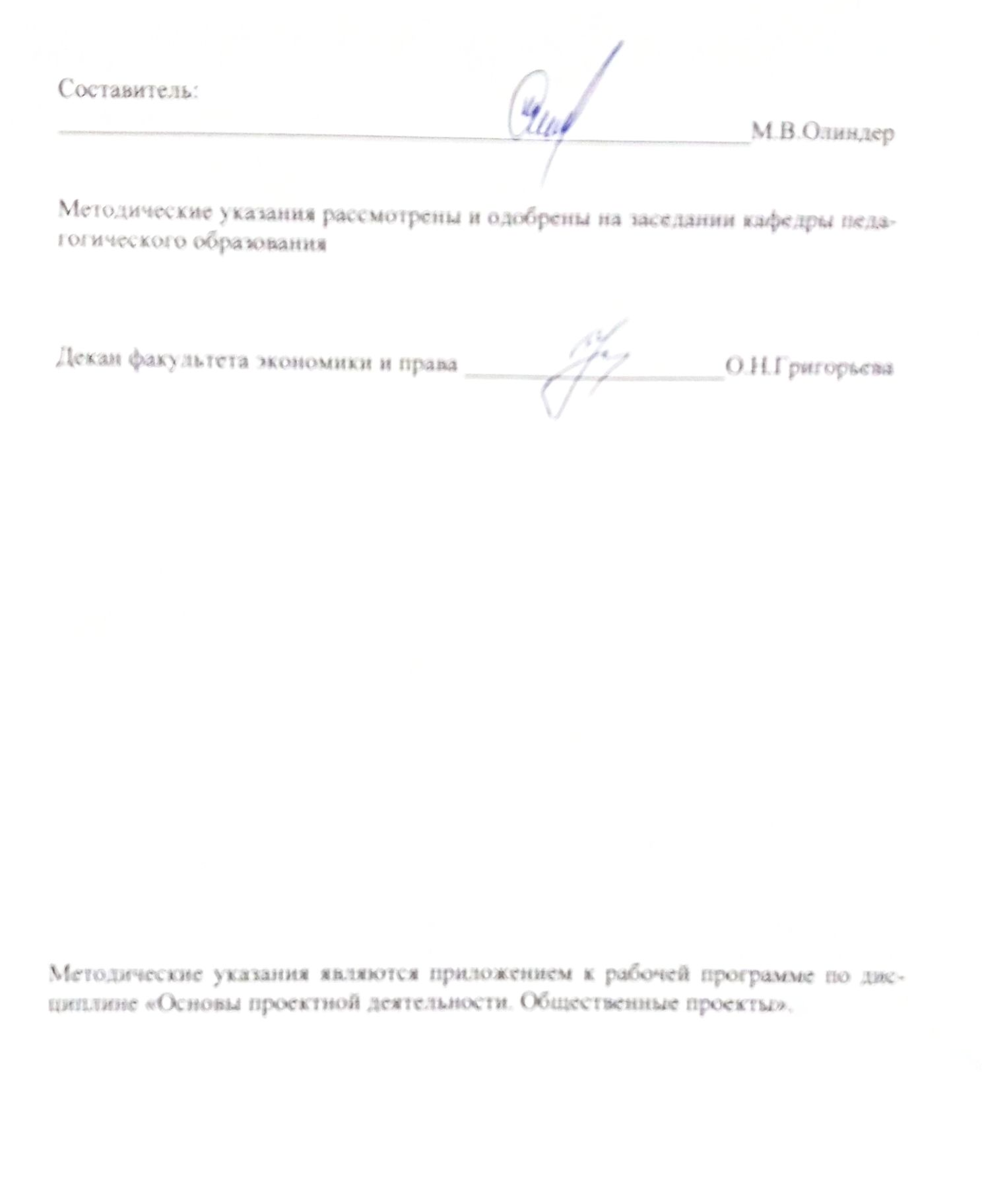 ВведениеДля успешного овладения профессией учителя будущему специалисту необходимо не только знать теоретические аспекты педагогики, но и уметь применить полученные знания на педагогической практике, владеть саморегуляцией, хорошо ориентироваться в педагогических ситуациях, возникающих в процессе урочной и внеурочной деятельности со школьниками разного возраста.Учебная дисциплина «Основы педагогического мастерства» обеспечивает профессиональную подготовку молодых специалистов - будущих учителей начального уровня образования.Цель (цели) освоения дисциплины:развитие профессиональной компетенции студентов в области осуществления ими педагогической деятельности через:формирование	целостного	системного	понимания	сущности	профессиональной деятельности и педагогического мастерства у будущих педагогов;подготовку их к работе в условиях модернизации системы образования;развитие способности у будущих педагогов к творческому решениюпедагогических	задач,	к	самосовершенствованию	в	процессе	овладения	основами педагогического мастерства.Задачи дисциплины:ознакомить студентов с моделью идеальной педагогической деятельности, научить их соотносить уровень собственной готовности к профессиональной педагогической деятельности с ее идеалами и формировать индивидуальный стиль педагогической деятельности;сформировать у студентов умения в управлении педагогическими ситуациями, разрешении педагогических задач;обучить будущих педагогов техникам управления собственным психическим состояниям и регулирования самочувствия, научить педагогически грамотно осуществлять взаимодействие с обучающимися.Цель предлагаемых методических рекомендаций – раскрыть и разъяснить особенности изучения данной дисциплины для успешного применения полученных знаний и развитых умений и навыков в процессе педагогической практики.1 Методические рекомендации по освоению дисциплиныВ практике профессиональной подготовки используется лекционно-семинарская система, которая рассчитана на то, что студенты высшего образования уже имеют навыки учебной деятельности и способны к самостоятельному поиску и усвоению знаний. Основными формами организации обучения являются лекции, семинары, практические и лабораторные занятия, консультации, коллоквиумы, зачеты, экзамены.Лекционно-семинарская система, с одной стороны, повышает эффективность обучения студентов, а с другой – обеспечивает преемственность между школой и системой высшего образования, между системой среднего профессионального и высшего образования.Методические рекомендации к лекционным занятиямЛекция. Лекция – это развернутое, продолжительное и системное изложение сущности какой-либо учебной, научной проблемы. Основа лекции – теоретическое обобщение, в котором конкретный фактический материал служит иллюстрацией или необходимым отправным моментом, это форма учебного занятия, цель которого состоит в рассмотрении теоретических вопросов излагаемой дисциплины в логически выдержанной форме.В учебном процессе в зависимости от дидактических задач и логики учебного материала мы будем использовать вводные, текущие и обзорные лекции; в зависимости от деятельности студентов - информационные, объяснительные, лекции - беседы.Лекционная форма целесообразна в процессе:изучения нового материала, мало связанного с ранее изученным;рассмотрения сложного для самостоятельного изучения материала;подачи информации крупными блоками;выполнения определенного вида заданий по одной или нескольким темам либо разделам;применения изученного материала при решении практических задач.Вводная лекция открывает лекционный курс по предмету. На ней четко и ярко показываются теоретическое и прикладное значение предмета, его связь с другими предметами, роль в понимании мира, в подготовке бакалавра. Лекция данного типа призвана способствовать убедительной мотивации самостоятельной работы студентов.Установочная лекция (применяется при заочной форме обучения) - знакомит студентов со структурой учебного материала, основными положениями курса, а также содержит программный материал, самостоятельное изучение которого представляет для студентов трудность (наиболее сложные, узловые вопросы). Установочная лекция должна детально знакомить с организацией самостоятельной работы, с особенностями выполнения контрольных заданий.Текущая лекция служит для систематического изложения учебного материала предмета. Каждая такая лекция посвящена определенной теме и является в этом отношении законченной, но составляет с другими (предшествующей, последующей) определенную целостную систему. В ходе лекций большое значение уделяется вопросам подготовки к работе над лекционным материалом (его осмысление, ведение конспекта, работа с материалом учебника). На лекционных занятиях преподаватель не только сообщает или обобщает теоретические знания, но и учит студентов приемам конспектирования.Заключительная лекция завершает изучение учебного материала. На ней обобщается изученное ранее на более высокой теоретической основе, рассматриваются перспективы развития математической науки.Обзорная лекция содержит краткую и в значительной мере обобщенную информацию об определенных однородных (близких по содержанию) программных вопросах. Эти лекции используются на завершающих этапах обучения (например, перед экзаменами или при дистанционной и заочной формах обучения).Приступая к изучению дисциплины, студенту необходимо ознакомиться с тематическим планом занятий, списком рекомендованной учебной и научной литературы. Следует уяснить последовательность выполнения индивидуальных учебных заданий, темы и сроки проведения семинаров, написания учебных и творческих работ, завести в свою рабочую тетрадь.При изучении дисциплины студенты выполняют следующие задания: изучают рекомендованную учебную и научную литературу; пишут контрольные работы, готовят презентации и сообщения к практическим занятиям; выполняют самостоятельные творческие работы, участвуют в выполнении практических заданий. Уровень и глубина усвоения дисциплины зависят от активной и систематической работы в данных направлениях.Общие и частные методические рекомендации по видам работ Работа по материалам лекцийВид работы Работа с книгойВажно помнить, что рациональные навыки работы с книгой - это всегда большая экономия времени и сил. Поэтому при работе с книгой необходимо подобрать литературу, используя алфавитный и систематический каталоги, научиться правильно ее читать, вести записи.Правильный подбор учебников рекомендуется преподавателем, читающим лекционный курс. Необходимая литература может быть также указана в методических разработках по данному курсу.Изучая материал по учебнику, следует переходить к следующему вопросу только после правильного уяснения предыдущего, расписывая на бумаге все выкладки и вычисления (в том числе те, которые в учебнике опущены или на лекции даны для самостоятельного вывода).Особое внимание следует обратить на определение основных понятий курса. Студент должен подробно разбирать примеры, которые поясняют такие определения, и уметь строить аналогичные примеры самостоятельно. Нужно добиваться точного представления о том, что изучаешь. Полезно составлять опорные конспекты. При изучении материала по учебнику полезно в тетради (на специально отведенных полях) дополнять конспект лекций. Там же следует отмечать вопросы, выделенные студентом для консультации с преподавателем.Выводы, полученные в результате изучения, рекомендуется в конспекте выделять, чтобы они при прочитывании записей лучше запоминались.Различают два вида чтения; первичное и вторичное. Первичное — это внимательное, неторопливое чтение, при котором можно остановиться на трудных местах. После него не должно остаться ни одного непонятного олова. Содержание не всегда может быть понятно после первичного чтения.Задача вторичного чтения полное усвоение смысла целого (по счету это чтение может быть и не вторым, а третьим или четвертым).Правила самостоятельной работы с литературойСамостоятельное теоретическое исследование проблем, обозначенных преподавателем на лекциях – это важнейшее условие формирования у студента научного способа познания. Основные советы здесь можно свести к следующим:Составить перечень книг, с которыми Вам следует познакомиться; «не старайтесь запомнить все, что вам в ближайшее время не понадобится, – советует студенту и молодому ученому Г. Селье, – запомните только, где это можно отыскать»Перечень должен быть систематизированным (что необходимо для семинаров, что для экзаменов, что пригодится для написания исследовательских работ, а что Вас интересует за рамками официальной учебной деятельности, то есть что может расширить Вашу общую культуру...).Обязательно выписывать все выходные данные по каждой книге (при написании исследовательских работ это позволит очень сэкономить время).Разобраться для себя, какие книги (или какие главы книг) следует прочитать более внимательно, а какие – просто просмотреть.При составлении перечней литературы следует посоветоваться с преподавателями и научными руководителями (или даже с более подготовленными и эрудированными сокурсниками), которые помогут Вам лучше сориентироваться, на что стоит обратить большее внимание, а на что вообще не стоит тратить время.Естественно, все прочитанные книги, учебники и статьи следует конспектировать, но это не означает, что надо конспектировать «все подряд»: можно выписывать кратко основные идеи автора и иногда приводить наиболее яркие и показательные цитаты (с указанием страниц).Если Вы раньше мало работали с научной литературой, то следует выработать в себе способность «воспринимать» сложные тексты; для этого лучший прием – научиться «читать медленно», когда Вам понятно каждое прочитанное слово (а если слово незнакомое, то либо с помощью словаря, либо с помощью преподавателя обязательно его узнать);Есть еще один эффективный способ оптимизировать знакомство с научной литературой – следует увлечься какой-то идеей и все книги просматривать с точки зрения данной идеи.Чтение научного текста является частью познавательной деятельности. Ее цель – извлечение из текста необходимой информации. От того на сколько осознанна читающим собственная внутренняя установка при обращении к печатному слову (найти нужные сведения, усвоить информацию полностью или частично, критически проанализировать материал и т.п.) во многом зависит эффективность осуществляемого действия.Вид работы: Подготовка конспектаСтудент обязан вести конспект.Конспект – краткое изложение или краткая запись чего-либо.Хорошо составленный   конспект помогает   усвоить   материал.   В конспекте краткоизлагается основная сущность учебного материала, приводятся необходимые обоснования, табличные данные, схемы, эскизы, расчеты и т.п. Конспект целесообразно составлять целиком на тему. При этом имеется возможность всегда дополнять составленный конспект из новых источников. Рекомендуется конспектировать определения, формулировки теорем, схемы их доказательств, формулы и решения задач. Формулы следует выписывать в специальные таблицы для каждой части (раздела) курса.Постоянное пользование конспектом, в частности таблицами формул, способствует их запоминанию и дает возможность решать примеры и задачи, не обращаясь к учебным пособиям. Таким образом, конспект становится сборником необходимых материалов, куда студент вносит всё новое, что он изучил, узнал. Такие конспекты представляют, большую ценность приподготовке к занятиям и зачету, экзамену.Тезисы – это способ сокращения текста; положения, кратко излагающие какую-нибудь идею, или краткая формулировка принципиальных положений произведения, не включающая фактический материал.Аннотация – краткое изложение содержания статьи, книги, рукописи и др. По структуре аннотация включает информационную и рекомендательную части. Развернутая аннотация должна включать общую характеристику книги или статьи с указанием основной идеи материала, его назначения, научной ценности, основных проблем, стиля изложения. В конце аннотации дается общая оценка.Отзыв – выражение собственного отношения к прослушанному, прочитанному, просмотренному; эмоциональная оценка личного восприятия статьи, впечатления с обоснованием.Методические рекомендации к практическим занятиямПрактические занятия относятся к основным видам учебных занятий. Они составляют важную часть профессиональной подготовки. Состав и содержание предлагаемых практических занятий направлено на реализацию требований ФГОС ВО по направлению подготовки 44.03.01 Педагогическое образованиеВ результате выполнения практических работ закрепляются полученные теоретические знания. Каждое практическое занятие включает разделы: цель занятия; знания и умения; теоретическую и практическую части; контрольные вопросы к занятию.Занятие-практикум (лабораторная работа, практическое занятие). Основная его задача – приобретение умений и навыков практического использования изученного материала. Основной формой их проведения являются работы, на которых студенты самостоятельно упражняются в практическом применении усвоенных теоретических знаний и умений. Главное их отличие состоит в том, что на лабораторных работах доминирующей составляющей является процесс формирования экспериментальных умений, а на практических работах – конструктивных.После усвоения лекционного материала он будет закрепляться на практических занятиях как в результате обсуждения и анализа лекционного материала, так и с помощью решения проблемных ситуаций, задач. При этих условиях студент не только хорошо усвоит материал, но и научится применять его на практике, а также получит дополнительный стимул (и это очень важно) для активной проработки лекции.Решение педагогических задач надо начинать с наиболее простых, элементарных, а затем переходить к более сложным, обосновывать каждый этап решения, исходя из теоретических положений курса. Если студент видит несколько путей решения проблемы (задачи), то нужно сравнить их и выбрать самый рациональный. Полезно до начала решения составить краткий план решения проблемы (задачи). Решение следует доводить до окончательного результата, промежуточные преобразования, выкладки и рассуждения выполнять последовательно и аккуратно.Следует отметить, что учебный эксперимент как метод самостоятельного приобретения знаний студентами, имеет сходство с научным экспериментом.Основным способом организации деятельности студентов на практикумах является групповая форма работы. При этом каждая группа, из 3–5 человек выполняет, как правило,отличающуюся от других практическую или лабораторную работу.Средством управления учебной деятельностью студентов является инструкция (методические указания), которая по определенным правилам последовательно устанавливает действия студента.Иногда недостаточность усвоения того или иного вопроса выясняется только при изучении дальнейшего материала. В этом случае надо вернуться назад и повторить плохо усвоенный материал. Важный критерий усвоения теоретического материала - умение решать задачи или пройти тестирование по пройденному материалу.Вид работы: Решение производственной ситуацииЭтап решения ситуации строится в соответствии с примерным планом:– практический анализ ситуации (действующие лица, обстоятельства), определение проблемы с примерами из задания, доказательствами из теоретического материала, обязательное использование профессиональных терминов. Если есть необходимость проанализировать ошибочные или правильные действия участников (обоснованная личная позиция приветствуется);определение проблемных узлов (возможные причины и прогнозируемые последствия развития ситуации);обоснованные теоретически и, желательно, подкрепленные практическими примерами предлагаемые варианты действий;прогноз вероятностного развития ситуации, обоснованный и доказательный;определение гипотезы,формулировка решения ситуации;формулировка итоговых выводов.Семинар (от латинского seminarium «рассадник»; переноси «школа») – составная часть учебного процесса, групповая форма занятий при активном участии студентов, дополняющая лекции. Семинары способствуют углубленному изучению наиболее сложных проблем науки и служат формой подведения итогов самостоятельной работы студентов. На семинарах студенты учатся грамотно излагать проблемы, свободно высказывать свои мысли и суждения, рассматривают ситуации, способствующие развитию профессиональной компетентности. Семинары способствуют развитию познавательных и исследовательских умений, повышению культуры общения, т. е. развитию коммуникативных навыков.Семинар организовывается:при изучении нового материала, когда он доступен для самостоятельного изучения;после проведения вводных, установочных и текущих лекций;при обобщении и систематизации знаний студентов по изучаемой теме;при проведении занятий, посвященных различным методам решения задач, выполнения заданий и упражнений.Семинар проводится со всей группой. Преподаватель заблаговременно определяет тему, цель и задачи семинара, планирует его проведение, формулирует основные и дополнительные вопросы по теме, распределяет задания между студентами с учетом их индивидуальных особенностей и возможностей, подбирает литературу, проводит индивидуальные консультации, проверяет конспекты. Преподаватель дополняет сообщения студентов, отвечает на возникшие вопросы и дает оценку выступлениям. Подводя итог, отмечает положительное.Подготовка к семинару зависит от формы, места проведения семинара, конкретных заданий и поручений. Это может быть написание доклада, реферата (с последующим их обсуждением), подготовка презентаций, коллоквиум.Вид работы: Подготовка к семинару Этапы подготовки к семинару:проанализируйте тему семинара, подумайте о цели и основных проблемах, вынесенных на обсуждение;внимательно прочитайте материал, данный преподавателем по этой теме на лекции;изучите рекомендованную литературу, делая при этом конспекты прочитанного или тезисы, которые понадобятся при обсуждении на семинаре;постарайтесь сформулировать свое мнение по каждому вопросу и аргументировано его обосновать;запишите возникшие во время самостоятельной работы с учебниками и научной литературой вопросы, чтобы затем на семинаре получить на них ответы.Организация самостоятельной работыВедущими подходами в освоении учебного материала студентами по данной дисциплине являются:активно-деятельностная форма освоения содержания обучения;диалоговый характер обучения;приоритет рефлексивного сознания.Основными принципами освоения курса являются: принцип интеграции; принцип цивилизационного подхода; принцип проблемности воспитания; принцип прогрессивной педагогики.При подготовке лекций по данному курсу необходимо опираться на следующие принципы: - научность и информативность; доказательность и аргументированность; эмоциональность формы изложения; постановка вопросов на размышление.Самостоятельная работа по дисциплине – это педагогически управляемый процесс самостоятельной деятельности студентов, обеспечивающий реализацию целей и задач по овладению необходимым объемом знаний, умений и навыков, опыта творческой работы и развитию профессиональных интеллектуально-волевых, нравственных качеств будущего бакалавра. Выделяют два вида самостоятельной работы:аудиторная работа, выполняется на занятиях под руководством преподавателя и по его заданию;внеаудиторная, выполняется студентом по заданию преподавателя, но без его непосредственного участия.Основные виды аудиторной самостоятельной работы студентов при изучении дисциплины:формулировка вопросов студентам, преподавателю;выполнение письменных заданий, тестирование;выступление с сообщением по новому материалу;конспектирование, работа с книгой;выполнение самостоятельных работ.Основные виды внеаудиторной самостоятельной работы студентов при изучении дисциплины:работа с учебником;конспектирование отдельного вопроса пройденной темы;работа со справочной литературой;подготовка рефератов и презентаций по темам;составление кроссвордов;использование Интернета,выполнение контрольных работ.Повышение роли самостоятельной работы студентов при проведении различных видов учебных занятий предполагает оптимизацию методов обучения, внедрение в учебный процесс новых технологий обучения, повышающих производительность труда преподавателя, активное использование информационных технологий, позволяющих студенту в удобное для него время осваивать учебный материал; совершенствование методики проведения практик и научно -исследовательской работы студентов, поскольку именно эти виды учебной работы студентов в первую очередь готовят их к самостоятельному выполнению профессиональных задач; использование знаний, умений и навыков в системе курсового и дипломного проектирования по дисциплинам профессионального направления, которая должна повышать роль студента в подборе материала, поиске путей решения задач.Для успешной организации самостоятельной работы все активнее применяются разнообразные образовательные ресурсы в сети Интернет: системы тестирования по различным областям, виртуальные лекции, лаборатории. Студент может получать все задания и методические указания через электронную почту, что дает ему возможность привести в соответствие личные возможности с необходимыми для выполнения работ трудозатратами. Студент имеет возможность выполнять работу дома или в аудитории.Основной формой контроля самостоятельной работы студента являются практические задания, защита презентаций и рефератов на занятиях. Массовой формой контроля являются зачеты, экзамены.Большое образовательное значение в самостоятельном учебном труде студента имеет самоконтроль. Самоконтроль возбуждает и поддерживает внимание и интерес, повышает активность памяти и мышления, позволяет студенту своевременно обнаружить и устранить допущенные ошибки и недостатки, объективно определить уровень своих знаний, практических умений.Самое доступное и простое средство самоконтроля с применением информационно- коммуникационных технологий - это ряд тестов, которые позволяют определить свой уровень владения предметным материалом, выявить свои ошибки и получить рекомендации по самосовершенствованию.Критериями оценки результатов внеаудиторной самостоятельной работы студента являются:уровень освоения учебного материала;умение использовать теоретические знания и умения при выполнении практических задач;уровень сформированности общих и профессиональных компетенций.Памятка педагогу по организации самостоятельной работы студентовСамостоятельную	работу   необходимо	организовывать	во   всех	звеньях	учебного процесса, в том числе и в процессе усвоения нового материала.Студентов необходимо ставить в активную позицию, делать их непосредственными участниками процесса познания.Организация самостоятельной работы должна способствовать развитию мотивации учения.Самостоятельная работа должна носить целенаправленный характер, быть четко сформулированной.Содержание самостоятельной работы должно обеспечивать полный и глубокий комплекс заданий.В ходе самостоятельной работы необходимо обеспечить сочетание репродуктивной и продуктивной учебной деятельности.При организации самостоятельной работы необходимо предусмотреть адекватную обратную связь, т.е. правильно организовать систему контроля.Рекомендации для студентовМетодика изучения материала (на что необходимо обращать внимание при изучении материала):Первичное чтение одного параграфа темы;Повторное чтение этого же параграфа темы с фиксированием наиболее значительных по содержанию частей;Проработка материала данного параграфа (знать термины и определения);После такого прохождения всех параграфов одной темы, повторное (третий раз) чтение параграфов этой темы с фиксированием наиболее значительных по содержанию частей;Прохождение тренировочных упражнений по теме;Прохождение тестовых упражнений по теме;Возврат к параграфам данной темы для разбора тех моментов, которые были определены как сложные при прохождении тренировочных и тестовых упражнений по теме;После прохождения всех тем раздела, закрепление пройденного материала на основе решения задач.Критерии оценки ответов:Оценка «5» (отлично) выставляется в случае полного рассмотрения вопроса, аргументированного выражения своей позиции, отсутствия ошибок, грамотного текста, точность формулировок и т.д.; Оценка «4» (хорошо) выставляется в случае полного выполнения всего объема работ при наличии несущественных ошибок, не повлиявших на общий результат работы;Оценка «3» (удовлетворительно) выставляется в случае недостаточно полного рассмотрения проблемы, при наличии ошибок, которые не оказали существенного влияния на окончательный результат;Оценка «2» (неудовлетворительно) выставляется в случае, если тема не раскрыта, работа выполнена крайне небрежно и т.д.Вид работы: Написание ЭссеМетодические рекомендации по написанию эссеЭссе от французского «essai», англ. «essay», «assay» - попытка, проба, очерк; от латинского «exagium» - взвешивание. Создателем жанра эссе считается М. Монтень («Опыты», 1580 г.). Это прозаическое сочинение - рассуждение небольшого объема со свободной композицией. Жанр критики и публицистики, свободная трактовка какой-либо проблемы. Эссе выражает индивидуальные впечатления и соображения по конкретному поводу или вопросу и заведомо не претендует на определяющую или исчерпывающую трактовку предмета. Как правило, эссе предполагает новое, субъективно окрашенное слово о чем-либо и может иметь философский, историко-биографический, публицистический, литературно-критический, научно- популярный, беллетристический характер.Эссе студента – это самостоятельная письменная работа на тему, предложенную преподавателем (тема может быть предложена и студентом, но обязательно должна быть согласована с преподавателем).Цель эссе состоит в развитии навыков самостоятельного творческого мышления и письменного изложения собственных мыслей. Писать эссе чрезвычайно полезно, поскольку это позволяет автору научиться четко и грамотно формулировать мысли, структурировать информацию, использовать основные категории анализа, выделять причинно-следственные связи, иллюстрировать понятия соответствующими примерами, аргументировать свои выводы; овладеть научным стилем речи.Эссе должно содержать: четкое изложение сути поставленной проблемы, включать самостоятельно проведенный анализ этой проблемы с использованием концепций и аналитического инструментария, рассматриваемого в рамках дисциплины, выводы, обобщающие авторскую позицию по поставленной проблеме. В зависимости от специфики дисциплины формы эссе могут значительно дифференцироваться. В некоторых случаях это может быть анализ имеющихся статистических данных по изучаемой проблеме, анализ материалов из средств массовой информации и использованием изучаемых моделей, подробный разбор предложенной задачи с развернутыми мнениями, подбор и детальный анализ примеров, иллюстрирующих проблему и т.д.Тема не должна инициировать изложение лишь определений понятий, ее цель – побуждать к размышлению. Тема эссе должна содержать в себе вопрос, проблему, мотивировать на размышление.Построение эссе – это ответ на вопрос или раскрытие темы, которое основано на классической системе доказательств.Структура эссе:Титульный лист. Введение – суть и обоснование выбора данной темы, состоит из ряда компонентов, связанных логически и стилистически. На этом этапе очень важно правильно сформулировать вопрос, на который вы собираетесь найти ответ в ходе своего исследования. При работе над введением могут помочь ответы на следующие вопросы: «Надо ли давать определения терминам, прозвучавшим в теме эссе?», «Почему тема, которую я раскрываю, является важной в настоящий момент?», «Какие понятия будут вовлечены в мои рассуждения по теме?», «Могу ли я разделить тему на несколько более мелких подтем?».Основная часть – теоретические основы выбранной проблемы и изложение основного вопроса. Данная часть предполагает развитие аргументации и анализа, а также обоснование их, исходя из имеющихся данных, других аргументов и позиций по этому вопросу. В этом заключается основное содержание эссе и это представляет собой главную трудность. Поэтому важное значение имеют подзаголовки, на основе которых осуществляется структурирование аргументации; именно здесь необходимо обосновать (логически, используя данные или строгие рассуждения) предлагаемую аргументацию/анализ. Там, где это необходимо, в качестве аналитического инструмента можно использовать графики, диаграммы и таблицы.В зависимости от поставленного вопроса анализ проводится на основе следующих категорий: Причина – следствие, общее – особенное, форма – содержание, часть – целое, Постоянство – изменчивость. В процессе построения эссе необходимо помнить, что один параграф должен содержать только одно утверждение и соответствующее доказательство, подкрепленное графическим и иллюстративным материалом. Следовательно, наполняя содержанием разделы аргументацией (соответствующей подзаголовкам), необходимо в пределах параграфа ограничить себя рассмотрением одной главной мысли. Хорошо проверенный (и для большинства – совершено необходимый) способ построения любого эссе – использование подзаголовков для обозначения ключевых моментов аргументированного изложения: это помогает посмотреть на то, что предполагается сделать (и ответить на вопрос, хорош ли замысел).Заключение – обобщения и аргументированные выводы по теме с указанием области ее применения и т.д. Подытоживает эссе или еще раз вносит пояснения, подкрепляет смысл и значение изложенного в основной части.Методы, рекомендуемые для составления заключения: повторение, иллюстрация, цитата, впечатляющее утверждение, указание на применение (импликацию) исследования.Структура аппарата доказательств, необходимых для написания эссе Доказательство – это совокупность логических приемов обоснования истинности какого-либо суждения с помощью других истинных и связанных с ним суждений. Доказательство или аргументация – это рассуждение, использующее факты, истинные суждения, научные данные и убеждающее нас в истинности того, о чем идет речь. Структура любого доказательства включает в себя три составляющие: тезис, аргументы и выводы или оценочные суждения.Тезис – это положение (суждение), которое требуется доказать.Аргументы – это категории, которыми пользуются при доказательстве истинности тезиса. Вывод – это мнение, основанное на анализе фактов. Оценочные суждения – это мнения, основанные на наших убеждениях, верованиях или взглядах.Аргументы обычно делятся на следующие группы:Удостоверенные факты – фактический материал (или статистические данные). Факты – это питательная среда для выяснения тенденций, а на их основании – законов в различных областях знаний, поэтому мы часто иллюстрируем действие законов на основе фактических данных.Определения в процессе аргументации используются как описание понятий, связанных с тезисом.Законы науки и ранее доказанные теоремы тоже могут использоваться как аргументы доказательства.Прямое доказательство – доказательство, при котором истинность тезиса непосредственно обосновывается аргументом. Например, мы не должны идти на занятия, таккак сегодня воскресенье. Метод прямого доказательства можно применять, используя технику индукции, дедукции, аналогии и причинно-следственных связей. Индукция – процесс, в результате которого мы приходим к выводам, базирующимся на фактах. Мы движемся в своих рассуждениях от частного к общему, от предположения к утверждению. Общее правило индукции гласит: чем больше фактов, тем убедительнее аргументация.Дедукция – процесс рассуждения от общего к частному. Например, все люди, ставящие перед собой ясные цели и сохраняющие присутствие духа во время критических ситуаций, являются великими лидерами. По свидетельству многочисленных современников, такими качествами обладал А. Линкольн – один из самых ярких лидеров в истории Америки.Аналогия – способ рассуждений, построенный на сравнении. Аналогия предполагает, что если объекты Л и Б схожи по нескольким направлениям, то они должны иметь одинаковые свойства.Причинно-следственная аргументация – аргументация с помощью объяснения причин того или иного явления (очень часто явлений, находящихся во взаимозависимости).Все (фактические) данные соотносятся с конкретным временем и местом, поэтому прежде, чем их использовать, необходимо убедится в том, что они соответствуют необходимому для исследований времени и месту. Нельзя забывать также, что данные, касающиеся спорных вопросов, всегда подвергаются сомнению. От автора не ждут определенного или окончательного ответа.Процесс написания эссе можно разбить на несколько стадий:обдумывание – планирование – написание – проверка – правка.Планирование – определение цели, основных идей, источников информации, сроков окончания и представления работы. Цель должна определять действия. Аналогии – выявление идеи и создание представлений, связь элементов значений. Ассоциации – отражение взаимосвязей предметов и явлений действительности в форме закономерной связи между нервно-психическими явлениями (в ответ на тот или иной словесный стимул выдать «первую пришедшую в голову» реакцию).Предположения – утверждение, не подтвержденное никакими доказательствами. Рассуждения – формулировка и доказательство мнений. Аргументация – ряд связанных между собой суждений, которые высказываются для того, чтобы убедить читателя (слушателя) в верности (истинности) тезиса, точки зрения, позиции. Суждение – фраза или предложение, для которого имеет смысл вопрос: истинно или ложно? Доводы – обоснование того, что заключение верно абсолютно или с какой-либо долей вероятности. В качестве доводов используются факты, ссылки на авторитеты, заведомо истинные суждения (законы, аксиомы и т.п.), доказательства (прямые, косвенные, «от противного», «методом исключения») и т.д. Перечень, который получится в результате перечисления идей, поможет определить, какие из них нуждаются в особенной аргументации.Качество текста складывается из четырех основных компонентов: ясности мысли, внятности, грамотности и корректности. Мысль – это содержание написанного. Необходимо четко и ясно формулировать идеи, которые хотите выразить, в противном случае вам не удастся донести эти идеи и сведения до окружающих. Внятность – это доступность текста для понимания. Легче всего ее можно достичь, пользуясь логично и последовательно тщательно выбранными словами, фразами и взаимосвязанными абзацами, раскрывающими тему.Грамотность отражает соблюдение норм грамматики и правописания. Корректность – это стиль написанного. Стиль определятся жанром, структурой работы, целями, которые ставит перед собой пишущий, читателями, к которым он обращаетсяВид работы: Написать реферат на определенную темуРеферат как форма самостоятельной учебной деятельности студентов в вузе — это рассуждение на определенную тему на основе обзора литературы (нескольких источников информации), доказательство или опровержение какой-то главной мысли (тезиса), в котором информация нескольких источников используется для аргументации, иллюстрации и т. д. (объем-10 – 15 страниц).Цель реферата – приобретение студентом необходимой профессиональной подготовки, развитие умения и навыков самостоятельного научного поиска: изучения литературы по выбранной теме, анализа различных источников и точек зрения, обобщения материала, выделения главного, формулирования выводов. С помощью рефератов студент глубже постигает наиболее сложные проблемы курса, учится лаконично излагать свои мысли, докладывать результаты своего труда и последующего письменного оформления текста.Изложение материала носит проблемно-тематический характер, показываются различные точки зрения, а также собственные взгляды на проблему. Содержание реферата должно быть логичным.Перед началом работы над рефератом следует наметить план и подобрать литературу. Прежде всего, следует пользоваться литературой, рекомендованной учебной программой, а затем расширить список источников, включая и использование специальных журналов, где имеется новейшая научная информация.Задачи реферата: научить студента подбирать список источников, необходимый для осмысления изучаемого вопроса; составлять логически обоснованный план, соответствующий цели и задачам; грамотно и логично излагать основные идеи по заданной теме, делать выводы.Структура реферата и требования к его элементам:Титульный лист.План.Введение.Основная часть.Заключение.Список используемых источников.Приложение (по необходимости).Реферат оформляется в соответствии с требованиями к оформлению научных работ.Основная часть реферата содержит материал, который отобран студентом для рассмотрения проблемы. Материал должен быть обоснованно распределён по разделам. В подаче материала должна соблюдаться логика изложения. Основная часть реферата, помимо почерпнутого из разных источников содержания, также должна включать в себя собственное мнение студента и сформулированные самостоятельные выводы, опирающиеся на приведенные факты. Объём основной части реферата должен составлять 7 – 9 страниц текста.В заключении формируются выводы, оценки, предложения.Темы рефератов охватывают дискуссионные вопросы курса. Они призваны отражать передовые научные идеи, обобщать тенденции практической деятельности. Рекомендованная ниже тематика рефератов примерная.Рассмотреть проблемы современной системы педагогического образования. Исследовать взаимосвязь типа личности с профессией педагога.Переосмысление ценностей специалиста системы профессионально-педагогического образования с точки зрения современных требований.Студент при желании может сам предложить ту или иную тему, предварительно согласовав ее с научным руководителем.Объем реферата - от 10 до 15 машинописных страниц. В списке литературы должно быть не менее 8–10 различных источников. Допускается включение таблиц, графиков, схем, как в основном тексте, так и в качестве приложений.Этапы подготовки реферата:выбор темы;подбор учебной, научной и специальной литературы и иных источников изучение;составление плана;написание текста работы и ее оформление;устное изложение реферата, возможно с презентацией. Процесс написания реферат включает:Прочитайте текст.Составьте его развернутый план.Подумайте, какие части можно сократить так, чтобы содержание было понято правильно и, главное, не исчезло.Объедините близкие по смыслу части.В каждой части выделите главное и второстепенное, которое может быть сокращено при конспектировании.При записи старайтесь сложные предложения заменить простыми.Тематическое и смысловое единство сообщения выражается в том, что все его компоненты связаны с темой первоисточника. Строго следите за точностью своих выражений и правильностью употребления терминов.Содержание реферата студент докладывает на семинаре, научной конференции.Рефераты могут быть представлены на теоретических занятиях в виде выступлений.Предварительно подготовив тезисы доклада, студент в течение 5-7 минут должен кратко сообщить характеризующие задачи работы, ее актуальность, полученные результаты, вывод и предложения. Прежде чем отвечать на дополнительный вопрос, необходимо сначала правильно его понять. При ответе следует соблюдать принцип экономности мышления, а не высказывать без разбора все, что Вы можете сказать.После доклада автор отвечает на вопросы, затем выступают оппоненты, которые заранее познакомились с текстом реферата, и отмечают его сильные и слабые стороны. На основе обсуждения, студенту выставляется соответствующая оценка.Будьте доброжелательны и тактичны.Критерии оценки реферата:«Отлично» выставляется если выполнено соответствие теме; глубина проработки материала; правильность и полнота использования источников; отражена точка зрении автора на рассматриваемую проблему, владение терминологией и культурой речи; оформление реферата. При защите реферата студент продемонстрировал отличное знание материала работы приводил соответствующие доводы, давал полные развернутые   ответы   на   вопросы   и аргументировал их.«Хорошо» выставляется если выполнено соответствие теме, текст напечатан аккуратно, встречаются небольшие опечатки, полностью раскрыта тема реферата, отражена точка зрения автора на рассматриваемую проблему. При защите реферата студент продемонстрировал хорошее знание материала работы, приводил соответствующие доводы, но не смог дать полные развернутые ответы на вопросы и привести соответствующие аргументы.«Удовлетворительно» - в случае, когда объем реферата составляет менее 8 страниц, текст напечатан неаккуратно, много опечаток, тема реферата раскрыта не полностью, не отражена точка зрения автора на рассматриваемую проблему, реферат написан с ошибками. При защите реферата студент продемонстрировал слабое знание материала работы, не смог привести соответствующие доводы и аргументировать на свои ответы.«Неудовлетворительно» - в случае, когда объем реферата составляет менее 5страниц, текст напечатан неаккуратно, много опечаток, тема реферата не раскрыта, не отражена точка зрения автора на рассматриваемую проблему, много ошибок в построении предложений. При защите реферата студент продемонстрировал слабое знание материала работы, не смог раскрыть тему не отвечал на вопросы.Вид работы: Подготовка докладаДоклад – это устное выступление на заданную тему на 5-15 минут.Цели доклада:Научиться убедительно и кратко излагать свои мысли в устной форме. Эффективно продавать свой интеллектуальный продукт.Донести информацию до слушателя, установить контакт с аудиторией и получить обратную связь.Важно при подготовке доклада учитывать три его фазы: мотивацию, убеждение, побуждение.В первой фазе доклада рекомендуется использовать:риторические вопросы;актуальные местные события;личные происшествия;истории, вызывающие шок;цитаты, пословицы;возбуждение воображения;оптический или акустический эффект;неожиданное для слушателей начало доклада.Как правило, используется один из перечисленных приёмов. Главная цель фазы открытия (мотивации) – привлечь внимание слушателей к докладчику, поэтому длительность её минимальна.Ядром хорошего доклада является информация. Она должна быть новой и понятной. Важно в процессе доклада не только сообщить информацию, но и убедить слушателей в правильности своей точки зрения. Для убеждения следует использовать:сообщение о себе кто? обоснование необходимости доклада почему? доказательство, кто? когда? где? сколько? пример берём пример с…. сравнение — это так же, как… проблемы что мешает?Третья фаза доклада должна способствовать положительной реакции слушателей. В заключении могут быть использованы: обобщение; прогноз; цитата; пожелания; объявление о продолжении дискуссии; просьба о предложениях по улучшению; благодарность за внимание.Средства достижения воздействияЯзык доклада. Короткие предложения. Выделение главных предложений. Выбор слов. Иностранные слова и сокращения. Образность языка. Голос Выразительность. Вариации громкости. Темп речи. Внешнее общение Зрительный контакт. Обратная связь. Доверительность. Жестикуляция.Примерные темы докладов, рекомендуемых при изучении дисциплиныТворческая лаборатория педагога.«Педмастерство – искусство, технология, наука»Почему народная педагогика является важным источником педагогических идей.«Разговоры за чайным столом». Уровни профессионализма учителя.Формы контроля и критерии оценок«Отлично» выставляется в случае, когда объем доклада составляет 5-6 страниц, полностью раскрыта тема доклада, информация взята из нескольких источников, доклад написан грамотно, без ошибок. При защите доклада студент продемонстрировал отличное знание материала работы, приводил соответствующие доводы, давал полные развернутые ответы на вопросы и аргументировал их.«Хорошо» выставляется в случае, когда объем доклада составляет 4-5 страниц, текст напечатан аккуратно, в соответствии с требованиями, встречаются небольшие опечатки, полностью раскрыта тема доклада, информация взята из нескольких источников, реферат написан грамотно. При защите доклада студент продемонстрировал хорошее знание материала работы, приводил соответствующие доводы, но не смог дать полные развернутые ответы на вопросы и привести соответствующие аргументы.«Удовлетворительно» - в случае, когда объем доклада составляет менее 4 страниц, текст напечатан неаккуратно, много опечаток, тема доклада раскрыта не полностью, информация взята из одного источника, реферат написан с ошибками. При защите доклада студент продемонстрировал слабое знание материала работы, не смог привести соответствующие доводы и аргументировать сои ответы.«Неудовлетворительно» - в случае, когда объем доклада составляет менее 4 страниц, текст напечатан неаккуратно, много опечаток, тема доклада не раскрыта, информация взята из 1 источника, много ошибок в построении предложений. При защите доклада студент продемонстрировал слабое знание материала работы, не смог раскрыть тему не отвечал на вопросы.Вид работы: Подготовить презентацию на тему. Рекомендации по дизайну презентацииОформление и демонстрация каждого типа информации подчиняется определенным правилам. Так, например, для текстовой информации важен выбор шрифта, для графической – яркость и насыщенность цвета, для наилучшего их совместного восприятия необходимо оптимальное взаиморасположение на слайде.Графическая информация рисунки, фотографии, диаграммы призваны дополнить текстовую информацию или передать ее в более наглядном виде;желательно избегать в презентации рисунков, не несущих смысловой нагрузки, если они не являются частью стилевого оформления;цвет графических изображений не  должен  резко контрастировать  с  общим  стилевым оформлением слайда;иллюстрации рекомендуется сопровождать пояснительным текстом;если графическое изображение используется  в качестве фона, то текст на этом фоне должен быть хорошо читаем.После создания презентации и ее оформления, необходимо отрепетировать ее показ и свое выступление, проверить, как будет выглядеть презентация в целом (на экране компьютера или проекционном экране), насколько скоро и адекватно она воспринимается из разных мест аудитории, при разном освещении, шумовом сопровождении, в обстановке, максимально приближенной к реальным условиям выступления.Рекомендации к содержанию презентацииПо содержанию. На слайдах презентации не пишется весь тот текст, который произносит докладчик (во-первых, в этом случае сам факт произнесения доклада теряет смысл, так как аудитория обычно умеет читать, а во-вторых, длинный текст на слайде плохо воспринимается и только мешает слушанию и пониманию смысла).Текст на слайде должен содержать только ключевые фразы (слова), которые докладчик развивает и комментирует устно.Если презентация является основой устного доклада, то второй слайд должен содержать краткое перечисление всех основных вопросов, которые будут рассмотрены в докладе. Это дисциплинирует докладчика, концентрирует внимание слушателей, а, кроме того, во время создания такого слайда от автора требуется очень четко выделить и сформулировать ключевые проблемы доклада.Если презентация имеет характер игры, викторины, или какой-либо другой, который требует активного участия аудитории, то на каждом слайде должен быть текст только одного шага, или эти «шаги» должны появляться на экране постепенно.По оформлению. На первом слайде пишется не только название презентации, но и имена авторов, и дата создания.Каждая прямая цитата, которую комментирует или даже приводит докладчик размещается на отдельном слайде, обязательно с полной подписью автора (имя и фамилия, инициалы и фамилия, но ни в коем случае – одна фамилия, исключение – псевдонимы). Допустимый вариант – две небольшие цитаты на одну тему на одном слайде, но не больше.Все схемы и графики должны иметь названия, отражающие их содержание.На каждом слайде выставляется колонтитул, включающий фамилию автора и/или краткое название презентации и год создания, номер слайда.В конце презентации представляется список использованных источников, оформленный по правилам библиографического описания.Правила	хорошего	тона	требуют,	чтобы	последний	слайд	содержал	выражение благодарности тем, кто прямо или косвенно помогал в работе над презентацией.Кино и видеоматериалы оформляются титрами, в которых указываются: название фильма (репортажа), год и место выпуска, авторы идеи и сценария, руководитель проекта. Для правильной работы презентации все вложенные файлы (документы, видео, звук и пр.) размещайте в ту же папку, что и презентацию.виде.Форма контроля и критерии оценкиПрезентацию необходимо предоставить преподавателю для проверки в электронном«Отлично»	выставляется	в	случае,	если	презентация	выполнена	аккуратно,	примеры проиллюстрированы, полностью освещены все обозначенные вопросы.«Хорошо»	выставляется	в	случае,	если	работа	содержит	небольшие	неточности«Удовлетворительно» - в случае, если презентация выполнена неаккуратно, не полностью освещены заданные вопросы.«Неудовлетворительно» - работа выполнена небрежно, не соблюдена структура, отсутствуют иллюстрации.Примерные темы презентаций, рекомендуемых при изучении дисциплиныСлайд-шоу галереи портретов педагогов-классиковДень учителя, Возникновение педагогической профессии.Качества педагога (сборники диагностического материала для выявления качеств и способностей педагога)Видео - показ фрагментов пробных уроков студентов и педагогов;Педагог 21 века.Педагогическое мастерство.Система образования в РФ.Планы самообразования и самовоспитания успешных людей.Моё педагогическое кредо.Вид работы: Составить кроссворд по теме1.Составьте словник, то есть список (перечень) слов, которые должны войти в кроссворд. 2.Для этого найдите в своем конспекте основные понятия и подчеркните их.3.Выпишите эти понятия на отдельный лист, желательно в клетку. 4.Подчеркните в них одинаковые повторяющиеся буквы.Расположите слова так, чтобы повторяющееся буквы одновременно использовались в словах, написанных по вертикали и по горизонтали.Пронумеруйте слова.В соответствии с номерами выпишите определения понятий.Начертите сетку кроссворда (количество клеток должно соответствовать количеству букв в слове).Разметьте сетку кроссворда цифрами (номерами понятий). 10.Оформите кроссворд. Подпишите его.11.Слова-задания – это существительные в единственном числе, именительном падеже. 12.Слов должно быть достаточно много (как правило, более 20), чтобы как можно полнееохватить всю тему (допустимо использование терминов из других тем и разделов, логически связанных с изучаемой темой).Оформление кроссворда состоит из трех частей: заданий, кроссворда с решением, того жекроссворда без решения.В общем случае определение должно состоять из одного предложения.Определения должны быть по во возможности краткими. Следует избегать перечислений, не злоупотреблять причастными и деепричастными оборотами, не перегружать текст прилагательными. Определение кроссворда - своего рода компромисс между краткостью и содержательностью.Запрещается использование в одной сетке двух и более одинаковых слов, даже с различными определениями.В вопросах следует избегать энциклопедических определений. В целом работа должна быть авторской, а не перепечаткой статей из словаря.Нежелательно начинать формулировку вопроса с цифры, глагола, деепричастия.Запрещается использование однокоренных слов в вопросах и ответах.В работе должна быть изюминка, то есть нечто, отличающее ее от миллионов других.Запрещается помещать слова без пересечений.Не используются слова, которые пишутся	через тире и имеющие уменьшительно- ласкательную окраску.Форма контроля и критерии оценки: смысловое содержание; грамотность; выполнение правил составления кроссвордов; эстетичность.Критерии оценки:Оценка «5» (отлично) выставляется в случае полного выполнения работы, отсутствия ошибок, грамотного текста, точность формулировок и т.д.;Оценка «4» (хорошо) выставляется в случае полного выполнения всего объема работ при наличии ошибок, не повлиявших на общий результат работы;Оценка «3» (удовлетворительно) выставляется в случае недостаточно полного выполнения всех разделов работы, при наличии ошибок, которые не оказали существенного влияния на окончательный результат, при очень ограниченном объеме используемых понятий и т.д.;Оценка	«2»	(неудовлетворительно)	выставляется	в	случае,	если	допущены принципиальные ошибки, работа выполнена крайне небрежно и т.д.НапримерКачество педагога, проявляющееся в терпении, умении владеть своими эмоциями, незлоупотреблять наказаниями.и 3. Способность управлять своим внутренним психическим состоянием, чувствами, своим поведением.Это способности, которые составляют основу умений излагать материал учащимся доступно, интересно, четко, ясно, умение вызывать мыслительную активность школьников, вносить в учебно-познавательный процесс новое, необычное, «пробуждать» ум и чувства детей.Качество личности педагога, рассматриваемое как, мерило	объективности	педагога, уровня его нравственной воспитанности.Качество	личности	педагога,	предполагающее	осознание	способности	к педагогическому делу, основой которого является  любовь к детям.Вид работы Написание аннотацийАннотация - краткая обобщенная характеристика печатной работы (книги, статьи), включающая иногда и его оценку. Это наикратчайшее изложение содержания первичного документа, дающее общее представление о теме.Основное ее назначение - дать некоторое представление о книге (статье, научной работе) с тем, чтобы рекомендовать ее определенному кругу читателей или воспользоваться своими записями при выполнении работы исследовательского, реферативного характера. Поэтому аннотации не требуется изложения содержания произведения, в ней лишь перечисляются вопросы, которые освещены в первоисточнике (содержание этих вопросов не раскрывается). Аннотация отвечает на вопрос: «О чем говорится в первичном тексте?», дает представление только о главной теме и перечне вопросов, затрагиваемых в тексте первоисточника.По своему характеру аннотации могут быть:Справочными (без критической оценки произведения).Обязательными требованиями к справочным аннотациям являются четкость и простота изложения. Примерная схема справочной аннотации такова:уточнение заглавия;краткие сведения, связанные с содержанием;сведения, связанные с автором;особенности издания;читательский адрес (на кого издание рассчитано).Полноценное справочное аннотирование призвано обратить внимание читателя на специфику книги (статьи), источники и теоретический уровень текста, характер приложений.Рекомендательными (содержат критическую оценку произведения).В рекомендательной аннотации дается обоснование значимости произведения:включается указание на то, почему книга (статья) будет полезна и интересна читателю;что в книге должно привлечь внимание читателя;что поможет читателю в повышении его квалификации, ознакомлении с новейшими достижениями науки и техники и т.д.Примерная схема рекомендательной аннотации:сведения	об	авторе	(дают	представление	о	направленности   произведения	и,	в определенной степени, о его качестве);замечания	по	существу	вопроса	(с	целью	привлечения	внимания	читателя	к аннотируемому произведению);оценка произведения в ряду других аналогичных книг (статей) (с целью обращения внимания читателя именно на это произведение).По охвату содержания аннотируемого документа и читательскому назначению различают общие аннотации (характеризуют документ в целом, рассчитаны на широкий круг читателей), специализированные (раскрывают документ лишь в определенных аспектах, интересующих узких специалистов).Разновидностью специализированной аннотации является аналитическая аннотация, характеризующая определенную часть или аспект содержания документа. Такая аннотация дает краткую характеристику только тех глав, параграфов и страниц документа, которые посвящены определенной теме. Специализированные аннотации чаще всего носят справочный характер.Аннотации могут быть и обзорными (или групповыми). Обзорная аннотация — это аннотация, содержащая обобщенную характеристику двух или более документов, близких по тематике. Для справочной обзорной аннотации характерно объединение сведений о том, что является общим для нескольких книг (статей) на одну тему, с уточнением особенностей трактовки темы в каждом из аннотированных произведений.В рекомендательных обзорных аннотациях приводятся различия в трактовке темы, в степени доступности, подробности изложения и другие сведения рекомендательного характера.При написании курсовых, дипломных работ особый интерес представляют справочные аннотации как наиболее эффективные в предоставлении своевременной информации о новейших достижениях в различных областях науки и техники и помогающие сэкономить время на поиск и сбор научной информации. Исходя из требований к аннотациям, их объем можно довести от нескольких слов до 10-15 строчек.Аннотация в силу своей предельной краткости не допускает цитирования, в ней не используются смысловые куски оригинала как таковые, основное содержание первоисточника передается здесь «своими словами». Особенностью аннотации является использование в ней языковых оценочных клише. Аннотация, как правило, состоит из простых предложений.Текст аннотации не стандартизирован. В научной литературе можно встретить различные требования к составлению аннотаций. Например, текст справочной аннотации может включать следующие сведения:тип и название аннотируемого документа (монография, диссертация, сборник, статья ит.п.)задачи, поставленные автором аннотируемого документаметод, которым пользовался автор (эксперимент, сравнительный анализ, компиляциядругих источников)принадлежность автора к определенной научной школе или направлению структуру аннотируемого документапредмет и тему произведения, основные положения и выводы авторахарактеристику вспомогательных иллюстративных материалов, дополнений, приложений, справочного аппарата, включая указатели и библиографию.Характерной особенностью аннотации является то, что она должна быть тесно связана со сведениями, включенными в библиографическое описание, при этом не повторять их. При составлении аннотации обычно используют стандартные обороты речи (речевые клише):Статья (работа) опубликована (помещена, напечатана…) в журнале (газете…) Монография вышла в свет в издательстве ….Статья посвящена вопросу (теме, проблеме…)Статья представляет собой обобщение (обзор, изложение, анализ, описание…) (чего?)Автор ставит (освещает) следующие проблемы…останавливается на следующих проблемах…касается следующих вопросов…В статье рассматривается (затрагивается, обобщается…) (что?), говорится (о чем?), дается оценка (анализ, обобщение) (чего?), представлена точка зрения (на что?), затронут вопрос (о чем?)Статья	адресована	(предназначена)	(кому?),	может	быть	использована	(кем?), представляет интерес (для кого?) исследования.Методические указания по выполнению исследовательской работы Цель и порядок выполнения исследовательской работыВыполнение исследовательской работы должно способствовать более глубокому изучению соответствующей дисциплины, развитию у студентов навыков научно- исследовательской работы, самостоятельного мышления, умения письменного изложения логики исследования вопроса. Студент должен научиться в процессе пользоваться общенаучной специальной литературой, критически оценивать мысли авторов, грамотно логично излагать результаты, выводы, обобщения, точно выражать собственные идеи и предложения, применяя при этом творческий подход, нестандартность мышления, научную любознательность, умение литературным и грамотным языком изложить на бумаге свои мысли. Полная самостоятельность студенту дана в подборе научной литературы, публикаций в периодических изданиях, информации в сети Интернет.Студент может предложить собственную тему исследования, с последующим согласованием его с руководителем работы. Исследовательская работа может отражать современные процессы и быть направлена на конкретный объект исследования, будь то банк, акционерное общество или малое предприятие, но обязательно с показом использования математических методов в будущей профессиональной деятельности. Данные исследования могут быть использованы в дипломном проектировании. Важна возможность получения статистических данных о функционировании выбранного объекта исследования.Исследовательская работа является результатом самостоятельной разработки студентом конкретных актуальных современных проблем, представляющих практическую значимость. Для ее написания необходимо привлекать как теоретические, так и фактические материалы, которые следует тщательно анализировать для последующего формирования предложений и рекомендаций.Теоретический обзор проблемы. В данном разделе дается краткий анализ различных теоретических концепций, связанных с темой исследования. При этом данный анализ должен носить объективный характер, то есть должна быть дана как позитивная характеристика той или иной концепции, так и ее недостатки, дается их оценка.Аналитический раздел. В этом разделе излагаются практические аспекты рассматриваемой проблемы на конкретном примере или используются собственные опытные данные.Аналитический раздел должен заканчиваться выводами, в которых обобщено исследование данной темы, отражены недостатки, выявлены проблемы, требующие дальнейшего разрешения.На протяжении всего исследования студент может получать от руководителя необходимые консультации по всем вопросам исследуемой темы.Форма защиты исследовательской работы определяется научным руководителем. Это может быть собеседование или публичная защита в виде выступления на 5–10 минут и ответов на вопросы в группе из 3 и более человек.Примерные групповые и/или индивидуальные творческие задания/проектыТворческая лаборатория педагога.«Педмастерство – искусство, технология, наука».Почему народная педагогика является важным источником педагогических идей«Разговоры за чайным столом».Уровни профессионализма учителя.Оценка работы производится по следующим критериям:а) глубина и полнота раскрытия темы;б) логика изложения представленного материала;в) формирование собственных взглядов и разработка предложений по данным вопросам.Вид работы: Консультация (урок-консультация).На занятиях данного вида проводится целенаправленная работа не только по ликвидации пробелов в знаниях студентов, обобщению и систематизации программного материала, но и по развитию их умений. В зависимости от содержания и назначения выделяют тематические и целевые консультации.Тематические консультации проводятся по каждой теме, по наиболее значимым или сложным вопросам программного материала. Целевые консультации входят в систему подготовки, проведения и подведения итогов самостоятельных и контрольных работ, зачетов, экзаменов. Это работа над ошибками, анализ результатов контрольной работы или зачета и т. д.На консультации сочетаются различные формы работы со студентами: общегрупповые, групповые и индивидуальные.К консультации подготавливаются и преподаватели, и студенты.Накануне консультации можно предложить студентам домашнее задание: подготовить по изучаемой теме вопросы и задания, с которыми они не могут справиться. Преподаватель обобщает некоторые вопросы, отбирает наиболее значимые, перенося оставшиеся на другие занятия.Формы контроляВид работы. Рубежный контроль (для очной форм обучения)Целью проведения рубежного контроля является промежуточная оценка результатов изучения тем и разделов дисциплины.Критерием положительной оценки рубежного контроля является усвоение студентами 60% изученного материала.Методы проведения рубежного контроля выбирает преподаватель, оповещая студентов предварительно.Вид работы: Зачет (урок-зачет).Основная его цель – диагностика уровня усвоения знаний и умений каждым студентом на определенном этапе обучения. Положительная оценка за зачет ставится, если студент справился со всеми заданиями, соответствующими уровню обязательной подготовки по изученному предмету. Если хотя бы одно из таких заданий осталось невыполненным, то, как правило, положительная оценка не выставляется. В этом случае зачет подлежит пересдаче, причем студент может пересдать не весь зачет целиком, а только те виды заданий, с которыми он не справился.Студентам предварительно сообщают примерный перечень заданий, выносимых на зачет, т.е. получаем открытый зачет.Вид работы: Зачет (урок-зачет).Изучение дисциплин завершается экзаменом. Экзамен является заключительным этапом процесса формирования компетенции студента при изучении дисциплины или ее части и имеет целью проверку и оценку знаний студентов по теории и применению полученных знаний, умений и навыков при решении практических задач.Экзамены проводятся по расписанию, сформированному учебным отделом и утвержденному проректором по учебной работе, в сроки, предусмотренные календарным графиком учебного процесса. Расписание экзаменов доводится до сведения студентов не менее чем за две недели до начала экзаменационной сессии.Экзамены принимаются преподавателями, ведущими лекционные занятия.Экзамены проводятся в устной форме, в форме тестирования. Экзамен проводится только при предъявлении студентом зачетной книжки и при условии выполнения всех контрольных мероприятий, предусмотренных учебным планом и рабочей программой по изучаемой дисциплине (сведения фиксируются допуском в ведомости). При устном экзамене, студентам на экзамене предоставляется право выбрать один из билетов. Время подготовки к ответу составляет30 минут. По истечении установленного времени студент должен ответить на вопросы экзаменационного билета.Подготовка к экзамену способствует закреплению, углублению и обобщению знаний, получаемых, в процессе обучения, а также применению их к решению практических задач. Готовясь к экзамену, студент ликвидирует имеющиеся пробелы в знаниях, углубляет, систематизирует и упорядочивает свои знания. На экзамене студент демонстрирует то, что он приобрел в процессе обучения по конкретной учебной дисциплине.На консультации перед экзаменом студентов познакомят с основными требованиями, ответят на возникшие у них вопросы. Поэтому посещение консультаций обязательно.Требования к организации подготовки к экзаменам: важно соблюдать режим дня; наличие хороших собственных конспектов лекций; хороший учебник или конспект литературы, прочитанной по указанию преподавателя в течение семестра. Здесь можно эффективно использовать листы опорных сигналов.Вначале следует просмотреть весь материал по дисциплине, отметить для себя трудные вопросы. Обязательно в них разобраться. В заключение еще раз целесообразно повторить основные положения, используя при этом листы опорных сигналов.Систематическая подготовка к занятиям в течение семестра позволит использовать время экзаменационной сессии для систематизации знаний.Правила подготовки к зачетам и экзаменам:обязательно расположить весь материал согласно экзаменационным вопросам (или вопросам, обсуждаемым на семинарах;переосмысление материала, и даже рассмотрение альтернативных идей;готовить «шпаргалки» полезно, но пользоваться ими рискованно. Главный смысл подготовки «шпаргалок» – это систематизация и оптимизация знаний по данному предмету – это очень сложная и важная для студента работа, так как у него сформирована общая ориентировка в сложном материале.сначала студент должен продемонстрировать, что он «усвоил» все, что требуется по программе обучения, и лишь после этого он вправе высказать иные, желательно аргументированные точки зрения.Результаты	экзамена	оцениваются	по	четырех	балльной	системе	(«отлично»,	«хорошо»,«удовлетворительно», «неудовлетворительно») и заносятся в экзаменационную ведомость	и зачетную книжку. В зачетную книжку заносятся только положительные оценки.В случае неявки студента на экзамен в экзаменационной ведомости делается отметка «не явился».Информационные технологии, используемые при осуществлении образовательного процесса по дисциплинеИнформационные технологии, используемые при осуществлении образовательного процесса по дисциплине, включают:технические средства: компьютерная техника и средства связи (персональные компьютеры, проектор, акустическая система);методы обучения с использованием информационных технологий (компьютерное тестирование, демонстрация мультимедийных материалов, компьютерный лабораторный практикум);перечень Интернет-сервисов и электронных ресурсов (поисковые системы, электронная почта, профессиональные, тематические чаты и форум, системы аудио и видео конференций, онлайн энциклопедии и справочники; электронные учебные и учебно-методические материалы);перечень программного обеспечения:Интернет-ресурсыhttp://www. metod-kopilka.ru – Библиотека методических материалов для учителяwww.edit.muh.ru	–	Официальный	сайт	«Журналы	издательства	Современной гуманитарной академии».http://www.biblioclub.ru	–	ЭБС	«Университетская	библиотека	он-лайн»	/ (принадлежность Общество с ограниченной ответственностью «НексМедиа»).http://e.lanbook.com/ – ЭБС «Лань» (принадлежность Общество с ограниченной ответственностью «Издательство Лань»).http://rucont.ru/	–	ЭБС	Руконт	(принадлежность	Общество	с	ограниченной ответственностью «Ай Пи Эр Медиа»)Научная	электронная	библиотека	eLIBRARYhttp://elibrary.ru/defaultx.asp	Режим свободного доступаРесурс свободного доступа:www.edit.muh.ru	–	Официальный	сайт	«Журналы	издательства	Современной гуманитарной академии».http://www.videouroki.net – Видеоуроки в Интернет.http: //www.pedagogika – rao.ru – Педагогика: Научно-теоретический журнал Российской академии образования.Программное обеспечение, профессиональные базы данных и информационные справочные системы современных информационных технологийОперационная система Microsoft Windows 7 AcademicОфисные приложения Microsoft Office 2010 AcademicЯндекс-браузер. – Режим доступа: https://yandex.ru/Большая российская энциклопедия. - Режим доступа: https://bigenc.ru/СПС «КонсультантПлюс». – Режим доступа: http://www.consultant.ru/Министерство	науки	и	высшего	образования.	–	Режим	доступа: http://www.minobrnauki.qov.ru/Министерство	образования	Оренбургской	области.	Режим	доступа:http://www.minobr.orb.ruФедеральный образовательный портал. – Режим доступа – http://www.edu.ru –«Российское образование» Федеральный портал. Каталог образовательных интернет ресурсов. Законодательство. Нормативные документы и стандарты // Учебно-методическая библиотека.Образовательные технологииОбразовательный процесс по дисциплине строится на основе интегральной модели образовательного процесса по дисциплине: контекстное обучение, развивающее и проектное обучение, элементы технологии критического мышления.Реализация данной модели предполагает использование следующих технологий стратегического уровня (задающих организационные формы взаимодействия субъектов образовательного процесса), осуществляемых с использованием определенных тактических процедур:лекционные (вводная лекция, лекция-презентация, проблемная лекция);практические (работа в малых группах, игровые методики, использование видеоматериалов);	активизации творческой деятельности (дискуссия, мозговой штурм, ролевые игры, метод проектов и др.);	самоуправления (самостоятельная работа студентов, создание глоссария по материалам дисциплины, подготовка презентаций по темам домашних заданий, метод экспертных оценок.Рекомендуется использование информационных технологий при организации коммуникации со студентами для представления информации, выдачи рекомендаций и консультирования по оперативным вопросам (электронная почта), использование мультимедиа средств при проведении лекционных и семинарских занятий.Вывод для студентовКаждый студент с самого начала занятий должен выработать для себя рациональную систему работы над курсом и постоянно практиковаться в решении задач. В противном случае усвоение и практическое использование учебного материала затруднены. Чрезвычайно важны систематические занятия. Работа урывками не приносит положительных результатов.2 Особенности организации урочной и внеурочной деятельности студентов по овладению дисциплиной «Основы педагогического мастерства»Программа изучения дисциплины включает два основных раздела – «Общие основы педагогического мастерства», Психолого-педагогические основы взаимоотношений педагога и воспитанников в педагогическом процессе».Раздел «Основы педагогического мастерства» посвящён рассмотрению основных понятий, структурных элементов педагогического мастерства и их особенностей: гуманистической направленности личности, педагогических способностей, педагогической техники, педагогического творчества и др. Кроме этого, в данный раздел входит рассмотрение понятий самопознания и саморазвития.Основная цель данного раздела – формирование необходимых для педагога знаний о понятии, структуре и специфических особенностей педагогического мастерства. Содержание раздела отражает историческое и современное понимание основных понятий и структурных элементов педагогического мастерства.Раздел второй раскрывает понимание педагогического общения и профессиональных умений учителя в общении с детьми, виды конфликтов и способы их разрешения. В содержании раздела особое место отведено овладению методами воздействия на учащихся, пониманию разновидностей сенсорных каналов восприятия информации и др.Особенностью изучения данной дисциплины является наличие базовых знаний по педагогике и психологии, самостоятельная подготовка к семинарским занятиям, проявление творческого потенциала при выполнении практических заданий.Организация занятий включает в себя семинары с элементами практических заданий. Каждое занятие предполагает выступления студентов по предложенной теме и проведение тренинга или практикума.В процессе изучения данной дисциплины оценивается активность студентов на каждом занятии при обсуждении теоретических вопросов и в процессе выполнения практических заданий, а также качество и своевременность подготовки творческих презентаций. По окончании изучения дисциплины проводится индивидуальный зачёт по предложенным вопросам.Студент, показавший высокий уровень владения знаниями, умениями и навыками по предложенному вопросу, считается успешно освоившим учебный курс.Для успешного овладения курсом необходимо выполнять следующие требования:обязательно выполнять все домашние задания;обязательно посещать занятия, т.к. весь тематический материал взаимосвязан между собой и носит практическую направленность. Теоретического овладения пропущенного недостаточно для качественного усвоения;все рассматриваемые на занятиях вопросы обязательно фиксировать в отдельную тетрадь и сохранять её до окончания обучения в вузе;проявлять активность при подготовке и на занятиях, т.к. конечный результат овладения содержанием дисциплины необходим, в первую очередь, самому студенту;в случае пропуска занятий по каким-либо причинам, студенту необходимо отрабатывать пропущенное во время индивидуальных консультаций.Внеурочная деятельность студента по данной дисциплине предполагает:самостоятельный поиск ответов по предложенным вопросам;выполнение творческих заданий;поиск и презентацию упражнений, игр, тестов;развитие необходимых педагогических техник во внеурочной деятельности;составление плановой документации;выработку умений научной организации труда.Успешная организация времени по усвоению данной дисциплины во многом зависит от наличия у студента умения организовать себя и своё время для выполнения предложенных домашних заданий.2 Учебно-программный материал, который должен изучить студент по дисциплине «Основы педагогического мастерства»Раздел 1. Общие основы педагогического мастерстваДанный раздел является базовым для овладения дисциплиной. В результате освоения данного раздела студент должен:знать:гуманистическую сущность педагогического мастерства;элементы педагогического мастерства и их характеристики;компоненты педагогической техники и пути овладения ими;значение педагогической техники в деятельности педагога;разновидности педагогических способностей и умений;основные понятия, сущность и содержание учебной дисциплины;основы техники речи, средства выразительности речи;особенности речи педагога;распространённые дефекты речи и методику их исправления;механизмы голосообразования;выдающихся мастеров педагогического труда;уметь:выделять ведущие элементы педагогического мастерства, педагогической деятельности;владеть своим настроением, эмоциями;владеть техникой речи, голосом, интонацией;воздействовать на личность и коллектив;выражать свои мысли точно и лаконично;выбирать средства речевого благозвучия;проводить тренинг речевого аппарата.Для успешного овладения данным материалом необходимо изучение следующих тем:Тема 1.1. Педагогическое мастерство и его элементыСодержание учебного материала:Педагогическое мастерство и его значение в формировании личности педагога. Учитель и его назначение в современном обществе.Педагогическое мастерство как комплекс свойств личности педагога. Профессиональная направленность и функции деятельности педагога: развивающая, воспитывающая и обучающая. Стадии формирования педагогического мастерства.Психолого-педагогическая и специальная подготовка педагога. К.Д.Ушинский, В.А.Сухомлинский, А.С.Макаренко, Н.В.Кузьмина. В.А.Кан-Калик и др. о педагогическом мастерстве и творчестве.Элементы педагогического мастерства: педагогическая направленность личности, профессиональные знания, умения и навыки, педагогические способности, педагогическая техника, педагогическое творчество. Условия развития способностей, педагогические техники и технологии.Профессионально значимые личные качества педагога. Любовь к детям, склонность к педагогической работе – фундамент педагогического мастерства.Тема 1.2. Самопознание. Пути самообразования и самовоспитания.Содержание учебного материала:Самопознание как сочетание методик и техник для определения уровня сформированности личностных и профессионально значимых качеств, способностей, умений будущих педагогов. Самообразование и самовоспитание как психолого-педагогическая проблема. Непрерывное образование как одно из направлений самообразования и самовоспитания, формирования профессионального мастерства. Перспективный план самообразования и самовоспитания.Тема 1.3. Педагогическая техника как инструментарий педагогического мастерства.Содержание учебного материала:Педагогическая техника как форма организации поведения педагога при взаимодействии с детьми. А.С.Макаренко о педагогической технике. Техника и технология: взаимообусловленность и взаимосвязь. Пути овладения педагогической техникой.Культура педагога: начитанность, знания, особенности культуры внешнего вида. Правила жестикуляции (мимика, жесты), виды походки, умение двигаться.Особенности устной речи, нормы речи, техника речи, речевая и дыхательная гимнастика, средства выразительности.Техника индивидуального воздействия: внушение, убеждение, стимулирование и др.Приёмы привлечения и удержания внимания учащихся.Владение своим настроением, эмоциями. Релаксация и саморегуляция поведения.Раздел	2.	Психолого-педагогические	основы	взаимоотношений	педагога	и воспитанников в педагогическом процессеКаждый начинающий специалист должен обязательно владеть искусством общения, так как педагогическое воздействие и взаимодействие основано на законах правильного общения, умения выслушать, найти контакт с воспитанником и учащимся, показать ему пример правильного и грамотного общения. В результате изучения данного раздела студент должен:знать:проблемы общения в работах классиков педагогики и психологии;функции общения;структуру педагогического общения;барьеры, препятствующие общению, стили общения;содержание, формы конфликтов и способы их разрешения;виды внушения;понятия: такт и педагогический такт;специфические особенности предъявления педагогических требований;основные правила ораторского искусства;уметь:выстраивать взаимодействие с учащимися в системе субъект-субъектных отношений;вести диалог;соотносить характер взаимодействия с учащимися с уровнем общей человеческой культуры;находить для взаимодействия разные способы: вербальные и невербальные;сочетать требовательность с уважением к ребёнку;дифференцировать понятие «педагогическое требование» и понятия «подавление»,«авторитаризм», «принуждение»;предупреждать конфликты;аргументировано убеждать и доказывать.Изучение данного раздела предполагает поэтапное рассмотрение четырёх тем для студентов дневной формы обучения и трёх тем для студентов заочного обучения.Тема 2.1. Педагогическое общение и профессиональные умения педагога в общении с детьми.Содержание учебного материала:Общение. Мировоззренческая культура педагога – основа общения. Подходы к проблемам общения А.С.Макаренко. В.А.Сухомлинского, В.А.Кан-Калика, А.В.Мудрика, Е.Н.Ильина и др.Педагогическое общение. Индивидуальный стиль общения педагога. Личность педагога и техника общения. Стили общения, влияние стилей общения педагога на взаимоотношение в детском коллективе и коллективе взрослых: коллег, родителей. Педагогическая этика, такт – умение педагога устанавливать целесообразный тон и стиль в отношениях «человек – человек».Разумная требовательность к ребёнку в сочетании с уважением к нему. Убеждение и внушение – умение воздействовать на детей через систему словесных доказательств. Формы убеждения, словесная форма внушения. Аргументы как логика доказательств в педагогическом процессе. Мастерство педагога устанавливать отношения, сотрудничество, взаимодействия с родителями детей.Тема 2.2. Конфликты и способы их разрешения.Содержание учебного материала:Понятие конфликта как столкновения, отражающего создавшиеся противоречия. Формы конфликтов: противостояние, противоборство, разногласие, противодействие, разъединение. Классификация конфликтов: бытовые, детские, профессиональные, психологические и др.Проявление конфликтов в педагогической деятельности. Конфликтно-стрессовые ситуации. Этика и конфликты. Конфликты, вызываемые бестактностью педагога. Конфликты в ходе дидактического взаимодействия. Способы разрешения конфликтов.Тема 2.3. Вербальное и невербальное общение.Содержание учебного материала:Стиль речи педагога. Вербальное творчество. Мимика и её значение в общении, получении информации о собеседнике, пантомимика, жестикуляция. Межличностное пространство, дистанция, плоскость, угол, направленность общения.Результатом изучения данного раздела станет начало формирования у студентов понимания видов общения, его функций, возможностей воздействия на воспитанника в процессе грамотно выбранного варианта общения с учётом его индивидуальных особенностей.Тема 2.4. Педагогическая диагностика.Содержание учебного материала:Психолого-педагогический анализ и оценка эффективности учебной и внеучебной деятельности. Педагогический мониторинг как актуальная форма организации и проведенияпедагогической диагностики. Диагностика воспитанности и образованности учащихся.Результатом овладения данным разделом должно стать понимание целей и задач воспитательной работы с учащимися, необходимости проведения педагогической диагностики, как части педагогического мониторинга.Последовательное изучение и овладение материалом всех трёх разделов поможет студенту чувствовать себя комфортно в процессе подготовки и прохождения педагогической практики, влиться в воспитательно-образовательный процесс учебного заведения, оказать помощь учителю- предметнику и классному руководителю в организации урочной и внеурочной деятельности учащихся.Примерная тематика рефератовВедущие деятели педагогики.Влияния политики и идеологии общества на развитие педагогической теории.Воспитание и обучение в интересах человека, общества, государства.Образование как общественное явление и педагогический целенаправленный процесс.Педагогическое мастерство.Самообразование как условие жизненного успеха.Становление педагогики как особой отрасли научных знаний.Тема Педагогическая профессияПлан.Возникновение и характеристика педагогической профессии.Требования к личности учителя.Функции и структура труда учителя.Основные понятия: гуманизм, квалификация, профессиональная готовность, профессиональная пригодность, профессиональное развитие, профессиональные психологические позиции, профессия, социальная позиция, социальная роль, социальный статус, специальность.ТезисыПрофессия – это род трудовой деятельности, требующей специальной подготовки и являющейся источником существования. Вид занятий в рамках определенной профессии называется специальностью. Квалификация – это ступени профессиональной подготовленности работника, позволяющие ему выполнять трудовые функции определенного уровня и сложности в конкретном виде деятельности. Профессия учителя появилась с возникновением школы («Дома табличек», Древний Восток, 3-е тысячелетие до нашей эры). Своеобразие педагогической профессии состоит в том, что она по своей природе имеет гуманический, коллективный и творческий характер.Схема 1Модель воспитательных умений учителя, ориентированного на гуманистическое взаимодействие с детьми (по Л.И. Петровой)По В.А. Сластёнину, профессиональные требования к учителю можно объединить в три основных комплекса, взаимосвязанных и дополняющих друг друга: общегражданские качества; качества, определяющие специфику профессии учителя; специальные знания, умения и навыки по предмету (специальности). Среди требований, которые на современном этапе развития образования предъявляются к личности педагога – идейная убежденность, профессиональное знание предмета и творческая индивидуальность. Кроме того, нынешняя экономическая ситуация способствует, а точнее заставляет человека заниматься самосовершенствованием, чтобы быть на уровне высококлассного специалиста, востребованного обществом. Возникает проблема профессиональной пригодности и профессиональной готовности к педагогической деятельности.Вопросы для обсуждения:Какие факторы обусловили возникновение педагогической профессии?Чем определено возрастание роли учителя в современном обществе?Каковы социальные и профессиональные функции учителя? Ссылки на литературные источники: 1,2,3.Тема Педагогическая деятельностьПлан.Понятие, содержание и виды педагогической деятельности.Структура педагогической деятельности.Сущность воспитательной работы классного руководителя.Основные понятия: аналитические умения, воспитание, гностический компонент педагогической деятельности, стиль общения, теоретическая готовность к педагогической деятельности.ТезисыВид профессиональной деятельности, включающий воспитание, обучение, образование и развитие человека, называется педагогической деятельностью.В.А. Сластёнин считает педагогическую и воспитательную деятельность понятиями тождественными и называет традиционные виды педагогической деятельности, которые взаимосвязаны и осуществляются в целостном педагогическом процессе: это преподавание и воспитательная работа.Схема 2Функциональные компоненты педагогической деятельности (по В.И. Генецианскому)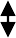 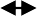 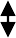 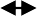 Сущность педагогической деятельности классного руководителя определяет основные функции его воспитательной работы (схема 3).Схема 3Основные функции воспитательной работы классного руководителя (по Б.Т. Лихачёву)1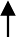 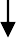 Таким образом, эффективное выполнение классным руководителем своих функций, активное использование форм работы, четкое планирование дает возможность включения всех школьников в целостный учебно-воспитательный процесс.Вопросы для обсуждения:Что входит в содержание педагогической деятельности?Назовите основные виды педагогической деятельности.Прокомментируйте взаимосвязь компонентов педагогической деятельности.Какие	умения	необходимы	учителю	для	осуществления	педагогической деятельности?Зачем учителю нужны навыки творческой деятельности?В чем выражается сущность педагогической деятельности как искусства?В чем состоит значение внеклассной воспитательной работы? Ссылки на литературные источники: 1,2,3, 4,5.Тема Личность педагогаПлан.Педагогические способности.Профессионально значимые личностные качества учителя.Профессиональная педагогическая направленность личности.Профессионально-педагогическая компетентность.Основные понятия: профессиограмма, дидактические способности, коммуникативные способности, научно-познавательные способности, организаторские способности, педагогическая импровизация.ТезисыИндивидуально-психологические особенности человека, позволяющие достаточно быстро и глубоко овладеть способами и приемами педагогической деятельности называются педагогическими способностями. По Л.И. Рувинскому, ведущими педагогическими способностями являются: коммуникативные, перцептивные, динамизм личности, эмоциональная устойчивость, оптимистическое прогнозирование, креативность.По И.П. Подласому, педагогические способности – это качество личности, интегрировано выражающееся в склонности к работе с детьми, любви к детям, получении удовольствия от общения с ними.Схема 4Система педагогических качеств (по В.П. Кузовлеву)Профессиограмма – это документ, в котором дана полная квалификационная характеристика учителя, основанная на требованиях к его личности и профессиональной подготовке; идеальная модель учителя.В процессе становления профессиональной биографии педагога, начиная с периода его профессиональной ориентации и осуществления профессионального выбора до завершающих этапов профессиональной карьеры, происходит постоянное совершенствование его педагогической компетентности.Вопросы для обсуждения:Являются ли педагогические способности врожденными или приобретенными?Какие из педагогических способностей могут быть биологически обусловленными?Назовите составляющие педагогической направленности личности.Что такое педагогическое призвание?Раскройте «формулу» педагогической компетентности. Какой из ее компонентов Вы считаете важнейшим?Какими личностными характеристиками должен обладать педагог?Как трактуется понятие «идейная убеждённость» в настоящее время? Ссылки на литературные источники: 1,4,7,8,9.Тема Методология, методы и логика педагогического исследованияПлан.Понятие о педагогическом исследовании.Методы педагогического исследования.Основные понятия: исследование педагогическое, квалиметрия педагогическая, культура научного исследования, педагогическое наблюдение, педагогический эксперимент.ТезисыИсследование научное педагогическое – процесс формирования новых педагогических знаний, вид познавательной деятельности, направленный на открытие объективных закономерностей обучения, воспитания и развития.Культура научного исследования – это системная опосредованность каждого акта познавательной деятельности определенными знаниями, способами действия и ценностями (Б.А. Еремеев).Всё многообразие методов педагогического исследования можно разделить на 3 группы: методы изучения педагогического опыта (наблюдение, эксперимент, беседа, изучение работ учащихся и школьной документации, опрос, анкетирование и др.); методы теоретического исследования (теоретические методы) (индуктивные, дедуктивные методы, изучение литературы (первоисточники, монографии, учебная литература по педагогике и смежным дисциплинам); составление библиографии, реферирование, конспектирование, аннотирование, тезирование, цитирование и т.д.); математические методы, которые помогают оценить результаты эксперимента, повысить надежность выводов, дают основания для теоретических обобщений (регистрация данных, шкалирование, ранжирование и др.).Направление педагогических исследований, главным содержанием которого являются измерения и оценки педагогических параметров и характеристик, называется квалиметрия (от лат. cval – качество и metros - измерять).В ходе исследования следует использовать в единстве, в системе различные методы. Это позволит получить наиболее полные, объективные и достоверные результаты.Вопросы для обсуждения.В каких целях применяется эксперимент?Какие методы Вы будете применять для изучения опыта своего коллеги? для изучения личности школьника? для написания научной работы?Ссылки на литературные источники: 2,5,7..Тема Профессиональное становление педагогаПлан.Современные мировые образовательные тенденции.Профессиональная подготовка педагогических кадров.Многоуровневость и содержание высшего педагогического образования.Основные     понятия     темы:     гуманизация,     гуманитаризация,	демократизация, диверсификация, дифференциация, компьютеризация, многовариантность и многоуровневость системы образования.ТезисыВ концепции педагогического образования Е.В. Бондаревской центральной идеей является формирование педагогической культуры учителя. Педагогическая культура рассматривается как динамическая система педагогических ценностей, способов деятельности и профессионального поведения учителя, компонентами которой являются: педагогические позиции и личные качества; профессиональные знания и культура педагогического мышления; профессиональные умения и творческий	характерпедагогической деятельности; саморегуляция личности и культура профессионального поведения педагога.В.А. Сухомлинским выделены признаки педагогической культуры: наличие у педагога академических знаний, как в области преподаваемого предмета, так и в сферах педагогики и психологии («чтобы можно было обратиться к уму и сердцу воспитанника»); постоянное самообразование («чтобы педагог читал литературу (педагогическую, психологическую, публицистическую и т.д.); знание методов изучения ребенка; обладание речевой культурой.Важнейшими характеристиками целостных концепций педагогического образования являются:ориентация на личностный уровень овладения педагогической профессией;гуманитаризация содержания образования;фундаментализация научного знания;творческая направленность в профессиональной подготовке;опора на профессионально-исследовательскую деятельность студентов;ориентация студентов педагогического вуза на педагогическую культуру. Перестройка вузовского обучения предполагает повышение роли самостоятельной работы,профессионализацию, компьютеризацию и др. Современному обществу требуются специалисты, способные к творческому поиску и непрерывному самообразованию, поддерживающие высокий уровень своей квалификации, самостоятельно и непрерывно пополняющие свои знания, совершенствующие свои умения и профессиональное мастерство.Вопросы для обсуждения:Каковы цель и задачи современного педагогического образования?В чем смысл многоуровневого педагогического образования?Как соотносятся современные мировые образовательные тенденции с обновлением содержания высшего педагогического образования?Какими особенностями характеризуется перестройка высшего образования? Ссылки на литературные источники: 1,2,3,8,9.ГлоссарийАвторитарный - характеристика человека как личности или его поведения в отношении других людей, подчёркивающая склонность пользоваться преимущественно недемократическими методами воздействия на них: давление, приказы, распоряжения и т.п.Адаптация – приспособление органов чувств к особенностям действующих на них стимулов с целью их наилучшего и предохранения рецепторов от излишней перегрузки; приспособление индивида к изменившейся среде с помощью различных средств воздействия.Актуализация – действие, заключающееся в извлечении усвоенного материала из долговременной или кратковременной памяти с целью последующего использования его при узнавании, припоминании, воспоминании или непосредственном воспроизведении.Акцентуация – выделение какого-либо свойства или признака на фоне других, его особенное развитие. Акцентуация характера – чрезмерное усиление отдельных сторон характера, проявляющееся в избирательной уязвимости личности по отношению к определённого рода психотравмирующим воздействиям при устойчивости к другим (возбудимость, агрессивность, замкнутость, тревожность и т.д.).Алгоритмизация учебного процесса – разработка и реализация алгоритмов для обучающихся. Алгоритмы для обучающихся делятся на два класса: алгоритмы, связанные с изучаемым предметом и позволяющие решать специфические для этого предмета задачи, и алгоритмы учения (усвоения), предписывающие действия, необходимые для усвоения, как предметного материала, так и намеченных алгоритмов.Альтруизм – бескорыстная забота о благе других и готовность жертвовать для других своими личными интересами.Анкетирование – метод массового сбора материала с помощью специально разработанных опросных листов (анкет).Аффект – кратковременное, бурно протекающее состояние сильного эмоционального возбуждения, возникающее в результате сильно действующей на психику причины, обычносвязанной с неудовлетворением очень важных для человека потребностей.Барьер психологический – мотив, препятствующий выполнению определённой деятельности или действий, в частности общению с отдельным человеком или группой людей; внутреннее препятствие психологической природы (нежелание, боязнь, неуверенность и т.п.), мешающее человеку успешно выполнить некоторое действие.Вербальная коммуникация (речь) – процесс общения с помощью языка.Влияние – процесс и результат изменения индивидом поведения другого человека, его установок, намерений, представлений, оценок и т.п. в ходе взаимодействия с ним. Различают направленное и ненаправленное влияние.Внушение – форма психологического воздействия, связанная с ослаблением осознанного контроля в отношении воспринимаемой информации.Внушаемость – предрасположенность к внушению.Воля – сознательная саморегуляция человеком своей деятельности, поведения, обеспечивающая преодоление трудностей при достижении цели.Воспитание – 1) в социальном смысле – функция общества по подготовке человека к жизни, осуществляемая всеми социальными институтами; 2) в педагогическом смысле – целенаправленный процесс формирования личности, осуществляемый педагогами.Воспитательная система – совокупность взаимосвязанных компонентов, составляющих целостную социально-педагогическую структуру и выступающих постоянно действующими факторами воспитания.Гуманизация образования – ориентация процесса обучения на развитие и саморазвитие личности, на приоритеты общечеловеческих ценностей, на оптимизацию взаимодействия личности и социума. Направлена на создание таких форм содержания и методов обучения и воспитания, которые обеспечивают эффективное раскрытие индивидуальности учащегося – его познавательных интересов, личностных качеств.Гуманитаризация образования – акцент на гуманитарные науки в учебном процессе.Девиантное поведение – поведение, отличающее от нормы.Диагностика – процедура выявления уровня готовности к какому-либо виду деятельности, в том числе к учебной деятельности определённого содержания и уровня сложности. Основывается на системе тестов, письменных работ, устных вопросов и других методов, позволяющих получить картину состояния чьих-либо знаний и умений; анализ состояния объектов и процессов, выявление проблем их функционирования и развития.Дидактические средства – средства, с помощью которых реализуются цели обучения.Дидактический процесс – процесс формирования личности обучаемого. Структуру дидактического процесса можно представить в виде трёх взаимосвязанных и взаимопроникающих компонентов: мотивационного, собственно познавательной деятельности обучающегося и управление этой деятельностью со стороны педагога.Жест – движение рук человека, выражающее его внутреннее состояние или указывающее на какой-либо объект во внешнем мире.Задатки – анатомо-физиологические особенности организма, являющиеся предпосылками развития способностей.Знания – это результат усвоения обучающимся системы фактов, понятий, законов, закономерностей, теорий; понимание, сохранение в памяти и воспроизведение их.Идентификация – способ понимания другого человека через осознанное или бессознательное уподобление его характеристикам самого субъекта.Импульсивность – характерологическая черта человека, проявляющаяся в его склонности к скоропалительным решениям, непродуманным действиям и поступкам.Индивидуальный стиль деятельности – устойчивое сочетание особенностей выполнения разных видов деятельности одним и тем же человеком.Инновационная деятельность учителя – включение учителя в деятельность по созданию, освоению и использованию педагогических новшеств в практике обучения и воспитания учащихся, создание в образовательном учреждении определённой инновационной среды.Интеракция – взаимодействие.Интроверт – обращённый вниманием внутрь себя, замкнутый, необщительный.Инцидент – формальный повод для начала непосредственного столкновения сторон.Качества личности – обобщённые свойства личности, отличающиеся своей устойчивостью, хотя и поддающиеся формированию.Климат социально-психологический – социально-психологическое состояние коллектива, характер ценностных ориентаций, межличностных отношений и взаимных ожиданий в нём.Когнитивный – познавательный.Коллектив (школьный) – группа воспитанников, объединённая общей социально значимой целью, деятельностью, организацией этой деятельности, имеющая общие выборные органы, отличающаяся сплочённостью, общей ответственностью, взаимной зависимостью при безусловном равенстве всех её членов в правах и обязанностях.Коммуникации – смысловой аспект социального взаимодействия: контакты, общение, обмен информацией между людьми.Компоненты педагогического мастерства – обязательные составные педагогического мастерства учителя, включающие: профессиональные знания, умения и навыки, педагогические способности, владение педагогическими техниками, педагогическое творчество, гуманистическую направленность личности.Конфликт – столкновение противоположных интересов, взглядов, стремлений; распря, серьёзное разногласие, спор, грозящий осложнениями.Конфликтная ситуация – фрагмент конфликта, цельный эпизод его развития на определённый момент времени.Конформность – некритическое принятие человеком чужого неправильного мнения, сопровождаемое неискренним отказом от собственного мнения, в правильности которого человек внутренне не сомневается.Креативность – способность, отражающая свойства индивида создавать новые понятия и формировать новые навыки, т.е. способность к творчеству.Лабильность – свойство нервной системы, проявляющееся в способности проводить определённое количество нервных импульсов за единицу времени. Лабильность также характеризует скорость возникновения и прекращения нервного процесса.Латентность – внешне незаметное развитие какого-либо процесса, явления.Межличностные отношения – субъективно переживаемые взаимосвязи между людьми, объективно проявляющиеся в характере и способах взаимных влияний, оказываемых людьми друг на друга в процессе совместной деятельности и общения.Методы воспитания – способы решения воспитательных задач и осуществления воспитательного взаимодействия.Методы контроля – способы, с помощью которых определяется результативность учебно- познавательной деятельности обучаемых и педагогической работы обучающих.Методы обучения – способы совместной деятельности обучающих и обучаемых, направленные на достижение ими образовательных целей.Мониторинг – отслеживание какого-либо процесса или явления в процессе эксперимента или практической деятельности.Наблюдение – метод исследования ,рассчитанный на непосредственное получение нужной информации через органы чувств.Навык – сформированное, автоматически осуществляемое действие, не требующее сознательного контроля и специальных волевых усилий для его выполнения.Намерение – сознательное желание, готовность что-либо сделать.Направленность личности – понятие, обозначающее совокупность потребностей и мотивов личности, определяющих главное направление её поведения.Настойчивость – волевое качество, направленное на то, чтобы неуклонно, вопреки трудностям и препятствиям добиваться осуществления цели.Настроение – эмоциональное состояние человека, связанное со слабовыраженными положительными или отрицательными эмоциями и существующее в течение длительного времени.Научение – процесс и результат приобретения индивидуального опыта (знаний, умений и навыков).Невербальная коммуникация – эмоциональное отношение, сопровождающее речевоевысказывание в виде жестов, поз, мимических выражений, дистанции.Негативизм – демонстративное противодействие человека другим людям, неприятие им разумных советов со стороны других людей.Обучаемость – индивидуальные показатели скорости и качества усвоения человеком новых знаний и умений, а также способов и приёмов продуктивной деятельности в процессе обучения.Обучаемый – лицо, которому целенаправленно передают знания, умения и др. компоненты социально-культурного опыта для того, чтобы оно могло активно использовать их в процессе своей жизнедеятельности.Обучающий – лицо, целенаправленно передающее усвоенные им знания и умения, способы действия при выполнении определённых задач и разрешении проблем, а также своё понимание жизни и отношение к ней.Общение – взаимодействие субъектов, в котором происходит обмен рациональной и эмоциональной информацией, деятельностью, опытом, знаниями, умения и навыками, а также результатами деятельности.Отметка – условное выражение количественной оценки знаний, умений и навыков обучаемых в цифрах или баллах.Педагогическая технология – строго научное проектирование и точное воспроизведение гарантирующих успех педагогических действий.Педагогический процесс – специально организованное взаимодействие педагогов и воспитанников, направленное на решение образовательных, воспитательных и развивающих задач.Педагогическое общение – совокупность средств и методов, обеспечивающих реализацию целей и задач воспитания и обучения и определяющих характер взаимодействия педагога и учащихся.Перевоспитание – вид воспитания, целью которого является устранение отрицательных и развитие положительных качеств и свойств личности.Перцептивный – восприимчивый.Перцепция социальная - восприятие, понимание и оценка людьми социальных объектов (других людей, самих себя, групп, социальных общностей и т.д.).Подражание – сознательное или бессознательное следование человека какому-либо примеру, образцу.Понимание – способность постичь смысл и значение чего-либо и достигнутый благодаря этому результат.Поступок – сознательно совершённое человеком и управляемое волей действие, исходящее из определённых убеждений.Правило обучения (воспитания) – конкретное указание, как надо поступать в типичной педагогической ситуации процесса обучения (воспитания).Приём обучения (воспитания) – составная часть или отдельная сторона метода обучения (воспитания).Принципы обучения (воспитания) – основные положения, определяющие содержание, организационные формы и методы обучения (воспитания) в соответствии с его целями и закономерностями.Противоречия – столкнувшиеся в конфликте противоположные начала.Профессиональная пригодность – диагностическая и прогностическая оценка личности и организма человека по взаимодействию его профессиональных способностей и социальных условий деятельности.Развитие – процесс количественных и качественных изменений в организме, психичке, интеллектуальной и духовной сфере человека, обусловленный влияние внешних и внутренних, управляемых и неуправляемых факторов.Релаксация – состояние покоя, расслабленности, возникающее у субъекта вследствие снятия напряжения, после сильных переживаний или физических усилий.Рефлексия – самопознание в виде размышлений над собственными переживаниями, ощущениями, мыслями.Решительность –   способность   человека   самостоятельно   принимать   ответственныерешения и неуклонно реализовывать их в деятельности.Ригидность – заторможенность мышления, проявляющаяся в трудности отказа человека от однажды принятого решения, способа мышления и действий.Руководитель	–	лицо,	на	которое	официально	возложены	функции	управления коллективом и организации его деятельности.Самоактуализация – стремление человека к возможно более полному выявлению и развитию своих личностных возможностей.Самовоспитание – осознанная, целеустремлённая деятельность человека, направленная на саморазвитие, самообразование, совершенствование положительных и преодоление отрицательных личностных качеств.Самообладание – форма психической саморегуляции через сознательное управление психическими процессами и волевое воздействие на них.Самообразование – активная целенаправленная познавательная деятельность человека, связанная с поиском и усвоением знаний в интересующей его области.Самоопределение личности – самостоятельный выбор человеком своего жизненного пути, целей, ценностей, нравственных норм, будущей профессии и условий жизни.Самооценка – оценка человеком собственных возможностей, качеств, достоинств и недостатков, места среди других людей.Саморегуляция – процесс управления человеком собственными психологическими и физиологическими состояниями, а также поступками.Самоуправление – процесс регулирования жизнедеятельности коллектива посредством полномочных лиц.Сензитивность – характеристика органов чувств, выражающаяся в их способности тонко и точно воспринимать, различать и избирательно реагировать на слабые, мало отличающиеся друг от друга стимулы.Содержание образования – педагогически адаптированная система научных знаний, связанных с ними практических умений и навыков, которыми необходимо овладеть обучающимися.Социализация – усвоение человеком ценностей, норм, установок, образцов поведения, присущих в данное время данному обществу, социальной общности, группе, и воспроизводство им социальных связей и социального опыта.Социограмма – специальная схема, изображающая картину межличностных отношений в группе или классном коллективе, выявленных с помощью специальных исследований.Социометрия – социально-психологический метод, позволяющий формализовать структуру межличностных отношений в группе по числу взаимных выборов её членов применительно к различным видам их совместной деятельности и поведения.Способности – индивидуальные особенности личности, являющиеся субъективными условиями успешного осуществления определённого рода деятельности.Среда – реальная действительность, в условиях которой происходит развитие человека.Средства обучения – материальные и природные объекты, используемые в учебно- воспитательном процессе в качестве носителей учебной информации, организации познавательной деятельности обучаемых и управлении этой деятельностью.Стандарт образования – система основных параметров, принимаемых в качестве государственной нормы образованности, отражающей общественный идеал и учитывающей возможности реальной личности и системы образования по достижению этого идеала.Статус – положение субъекта в системе межличностных отношений, определяющее его права, обязанности и привилегии, степень авторитета в глазах остальных участников группы.Стиль лидерства (стиль руководства) – типичная для лидера (руководителя) система приёмов воздействия на ведомых (подчинённых); способы и средства, применяемые лидером (руководителем) для оказания нужного воздействия на зависящих от него людей.Стресс – состояние душевного (эмоционального) и поведенческого расстройства, связанное с неспособностью человека целесообразно и разумно действовать в сложившейся ситуации.Суггестия – внушение.Талант – высокий уровень развития способностей человека, прежде всего специальных, обеспечивающий достижение выдающихся успехов в том или ином виде деятельности.Творческая деятельность – деятельность, в которой творчество как доминирующий компонент входит в структуру либо её цели, либо способов.Творческое мышление – вид мышления, связанного с созданием или открытием чего-либо нового.Темперамент – совокупность психоэмоциональных свойств человека, характеризующих степень его возбудимости и проявляющихся в его отношении к окружающей действительности.Тест – стандартизированные задания, результат выполнения которых позволяет измерять некоторые психофизиологические и личностные характеристики, а также знания, умения и навыки испытуемого.Тестирование – метод педагогического исследования с использованием тестов.Толерантность – терпимость к иного рода взглядам, нравам, привычкам; необходима по отношению к особенностям различных народов, наций и религий; является признаком уверенности в себе и сознания надёжности своих собственных позиций.Торможение – активный, неразрывно связанный с возбуждением процесс, приводящий к задержке деятельности нервных центров или рабочих органов.Тревожность – свойство человека приходить в состояние повышенного беспокойства, испытывать страх и тревогу в специфических социальных ситуациях.Умение – способность выполнять какие-то действия, опираясь на правила (владение способами применения знаний на практике).Управленческие способности – способности, структура которых обогащает организаторские и коммуникативные способности отличным знанием специфики феноменов, являющихся объектами управления.Уровень притязаний – максимальный успех, которого рассчитывает добиться человек в том или ином виде деятельности; самооценка личности, проявляющаяся в степени трудности заданий, самостоятельно выбираемых ею.Установка – готовность, предрасположенность к определённым действиям или реакциям на конкретные стимулы.Утомление – состояние усталости, сопровождаемое пониженной работоспособностью.Учение – деятельность учащихся по усвоению предлагаемых им знаний.Учебный план – документ, который определяет состав учебных предметов, изучаемых в учебном заведении, порядок (последовательность) их изучения и количество учебных часов, отводимых на изучение каждого предмета в год, неделю; продолжительность учебного года, каникул.Форма организации обучения – конструкция отдельного звена процесса обучения, определённый вид занятий.Формирование – процесс становления личности человека в результате объективного влияния наследственности, среды, целенаправленного воспитания и собственной активности личности.Фрустрация – эмоционально-тяжёлое переживание человеком совей неудачи, сопровождающееся чувством безысходности, крушения надежд в достижении определённой желаемой цели.Характер – совокупность устойчивых индивидуальных особенностей личности, складывающаяся и проявляющаяся в деятельности и общении, определяя типичные для неё способы поведения и реагирования на жизненные обстоятельства.Харизма – особые личностные качества, притягательные для окружающих, позволяющие влиять на людей, убеждать их в своей правоте и вдохновлять на общее дело.Цель – осознанный образ предвосхищаемого результата, на достижение которого направлено действие человека.Ценностные ориентации – отражение в сознании человека ценностей, признаваемых им в качестве стратегических жизненных целей и общих мировоззренческих ориентиров.Чувствительность – способность организма запоминать и реагировать на воздействия среды, не имеющие непосредственного биологического значения, но вызывающие психологическую реакцию в форме ощущений.Чувство – высшая, культурно-обусловленная эмоция человека, связанная с некоторым социальным объектом.Эгоизм – ценностная ориентация субъекта, характеризуемая преобладанием в его жизнедеятельности своекорыстных личных интересов и потребностей безотносительно к интересам других людей и социальных групп.Эгоцентризм – сосредоточенность сознания и внимания человека исключительно на самом себе, сопровождающаяся игнорированием того, что происходит вокруг.Экстраверсия – обращённость сознания и внимания человека в основном на то, что происходит вокруг него. Экстраверсия противоположна интроверсии.Эмпатия – способность человека к сопереживанию, умение «вчувствоваться» в состояние другого человека, понимать его не «умом», а «сердцем».ПЕРСОНАЛИИЗарубежныеДьюи Джон (1859 – 1952) – американский философ, психолог, педагог. Труды: «Введение в философию воспитания» (1921); «Психология и педагогика мышления» (1922); «Школа будущего» (1922); «Школа и ребёнок» (1923); «Школа и общество» (1925). Главные идеи: прагматизм в педагогике; педоцентризм в методике обучения; семейное воспитание.Коменский Ян Амос (1592 – 1670) – чешский мыслитель, психолог, педагог. Труды:«Великая дидактика» (1633 – 1638); «Открытая дверь языков» (1631); «Новейший метод языков» (1649); «Материнская школа» (1632); «Мир чувственных вещей в картинках» (1658); «Школа- игра» (1656). Главные идеи: дидактика (принципы, методы, содержание, классно-урочная система и пр.); единая школьная система; обучение на родном языке; принцип природосообразности и др.Корчак Януш (1878 – 1942) – польский педагог-гуманист. Труды: «Право ребенка на уважение», «Как любить ребенка», «Правила жизни», «Шутливая педагогика» и др. Провозглашал необходимым в работе с детьми точный индивидуальный подход и создание атмосферы доброжелательности, взаимного доверия любви и уважения.Локк Джон (1632 – 1704) – английский философ, мыслитель, педагог. Труды: «Некоторые мысли о воспитании» (1693); «О пользовании разумом» (1706). Главные идеи: «воспитание джентльмена»; трудовое, физическое, нравственное воспитание; индивидуальный подход; семейное воспитание над общественным; допускал физическое наказание в исключительных случаях.Маслоу Абрахам Гарольд (1908 – 1970) – американский психолог, представитель гуманистической психологии. Труд: «Самоактуализация.: Психология личности. Тексты» (1982). Главные идеи: теория личности, гуманистическое воспитание, вопросы воспитания одарённых детей.Монтессори Мария (1870 – 1952) – итальянский педагог, врач. Труды: «Метод научной педагогики, применяемый к детскому воспитанию в «домах ребёнка» (1920); «Самовоспитание и самообучение в начальных классах» (1922). Главные идеи: особый мир детства, создание условий для воспитания и развития ребёнка, идеи свободного воспитания.Песталоцци Иоганн Генрих (1746 – 1827) - швейцарский педагог. Труды: «Лингард и Гертруда», «Как Гертруда учит своих детей» и др. (Избр. пед. соч., 1981). Главные идеи: дидактика начального обучения, гармоничное развитие человека, расширение содержания начального обучения (введение элементов геометрии и др.) и др.Руссо Жан Жак (1712 – 1778) – французский писатель и философ. Труды: «Эмиль, или О воспитании» (1762); «Юлия, или Новая Элоиза» (1761). Главные идеи: естественное воспитание; гуманизм содержания и средств воспитания.ОтечественныеБлонский Павел Петрович (1884 – 1941) – педагог и психолог. Труды: «Курс педагогики» (1916); «Задачи и методы народной школы» (1916); «Педагогика» (1922); «Основы педагогики» (1925); «Педология» (1934); «Трудовая школа» (1919). Главные идеи: создание учебников по педагогике; связь психологии и педагогики; гуманизм учения; вопросы дошкольного воспитания; содержание воспитания и др.Каптерев Пётр Фёдорович (1849 – 1922) – педагог, психолог. Труды: «Педагогическийпроцесс»   (1905);    «Дидактика    семьи»    (1912);    «История    русской    педагогики»    (1915);«Педагогическая психология» (1914).Главные идеи: идеи дошкольной педагогики, семейного воспитания, теория педагогического процесса, история русской педагогики и др.Макаренко Антон Семёнович (1888 – 1939) – педагог, писатель. Труды: «Педагогическая поэма» (1933-1935); «Флаги на башнях» (1938); «Книга для родителей» (1937); «Методика организации воспитательного процесса» (1936); «Лекции о воспитании детей» (1937) и др. Главные идеи: теория воспитания коллектива, теория семейного воспитания.Сухомлинский Василий Александрович (1918 – 1970) – украинский педагог, учитель украинского, русского языков и литературы. Труды: «Сердце отдаю детям» (1969); «Рождение гражданина» (1970); «О воспитании» (1973); «Павлышская средняя школа» (1979); «Разговор с молодым директором школы» (1982) и др. Главные идеи: гуманизм как цель и средство воспитания; семейное воспитание; коллектив и личность.Ушинский Константин Дмитриевич (1824 – 1870) – педагог-демократ, основоположник научной педагогики в России. Труды: «Человек как предмет воспитания. Опыт педагогической антропологии» (1868-1869); «Детский мир» (1861); «Родное слово» (1864). Главные идеи: педагогическая антропология; народность воспитания; труд – главное условие развития личности; воспитывающее обучение; родной язык и др.Шацкий Станислав Теофилович (1878 – 1934) – педагог, организатор первых клубов для детей; Первой опытной станции по народному образованию.Труды: «Мой педагогический путь», «Годы исканий», «Бодрая жизнь» и др. Главные идеи: взаимосвязь школы с жизнью, школы со средой, формирование детского коллектива.Наши современникиАмонашвили Шалва Александрович (р. 1931) – грузинский педагог и психолого. Труды:«Обучение. Оценка. Отметка» (1980); «Здравствуйте, дети» (!983); «Единство цели» (1987);«Личностногуманная основа педагогического процесса» (1990); «Размышление о гуманной педагогике» (1996). Главные идеи: особенности начального обучения; отрицание балльной оценки; «педагогика целостной жизни детей и взрослых».Бабанский Юрий Константинович (1927 – 1987) – педагог. Труды: «Оптимизация процесса обучения. Общедидактический аспект» (1977); «Методы обучения в современной общеобразовательной школе» (1985); «Избранные педагогические труды» (1989); «Педагогика» (1983).Главные идеи: теория оптимизации обучения; рекомендации по выбору эффективных форм и методов предупреждения неуспеваемости и второгодничества; теория научной организации педагогического труда.Иванов Игорь Петрович (1923 – 1989) - педагог. Труды: «Формирование юных общественников и организаторов» (1969); «Воспитывать коллективистов» (1981); «Энциклопедия коллективных творческих дел» (1984). Главные идеи: воспитание детей в коллективе, методика коллективной творческой деятельности, создание творческих объединений.Караковский Владимир Абрамович (р. 1932) – педагог. Труды: «Пути формирования школьного ученического коллектива» (1978); «Чтобы воспитание было успешным» (1979);«Воспитательная система школы» (1992); «Стать человеком» (1992). Главные идеи: воспитательная система школы на основе идей коммунарской методики.Лысенкова Софья Николаевна (р. 1924) – педагог-новатор , народный учитель СССР. Важнейший элемент методики Л.- перспективное опережающее обучение. Труды: «Когда легко учиться», «Методом опережающего обучения»Скаткин Михаил Николаевич (1900 – 1991) – педагог. Труды: «Совершенствование процесса обучения» (1971); «Школа и всестороннее развитие детей» (1980); «Методология и методика педагогических исследований» (1986). Главные идеи: методологические основы педагогической науки, вопросы совершенствования процесса обучения, содержания образования; теория конструирования учебных программ и др.Шаталов Виктор Фёдорович  (р.1928) – украинский учитель-экспериментатор. Труды:«Куда и как исчезли тройки» (1979); «Педагогическая проза» (1980); «Точка опоры» (1987);«Эксперимент продолжается» (1989). Главные идеи: методическая система обучения при помощи опорных сигналов, различных приёмов учёта знаний и пр.5 Учебно-методическое обеспечение дисциплины Основная литератураСударчикова,    Л.Г.    Введение    в    основы     педагогического     мастерства     / Л.Г. Сударчикова ; науч. ред. Е. Кузьмина. – 3-е изд., стер. – Москва : Издательство «Флинта», 2014. – 377 с. : ил. – Режим доступа: http://biblioclub.ru/index.php?page=book&id=363750 – ISBN 978-5-9765-1968-8. – Текст : электронный.Дополнительная литератураСолнцева, Н.В. Управление в педагогической деятельности / Н.В. Солнцева. – 3-е изд.,    стер.    –    Москва    :    Издательство    «Флинта»,    2017.    –    116    с.     –     Режим доступа: http://biblioclub.ru/index.php?page=book&id=115131 – ISBN 978-5-9765-0861-3. – Текст : электронный.Иванчикова, Т.В. Речевая компетентность   в   педагогической   деятельности   / Т.В. Иванчикова. – 2-е изд., стер. – Москва : Издательство «Флинта», 2017. – 224 с. – Режим доступа: http://biblioclub.ru/index.php?page=book&id=103520 – Библиогр. в кн. – ISBN 978-5-9765- 0336-6. – Текст : электронный.Марусева, И.В. Современная педагогика (с элементами педагогической психологии) : учебное пособие для вузов [Электронный ресурс]. / И.В. Марусева. - Москва ; Берлин : Директ- Медиа,     2015.     -     624     с.     :     ил.     -     ISBN     978-5-4475-4912-1      ;      -      Режим доступа: http://biblioclub.ru/index.php?page=book&id=279291.Периодические изданияИнновации в образовании: журнал. - Москва : Издательство СГУ, 2019, 2020Педагогика: журнал. - Москва : ООО Педагогика, 2019, 2020Высшее образование в России: журнал. - Москва : Московский госуд. университет печати им.И. Федорова, 2019, 2020Высшее образование сегодня: журнал. - Москва : Логос, 2019, 2020.Приложение А (справочное)Методика оценки профессиональной направленности личности учителя(Рогов Е.Л.)Прочитав утверждение, ответьте «да» или «нет». «Да» совпадает с буквой «а» в ключе, «нет» – с буквой «б».Я бы вполне мог жить один, вдали от людей.Я часто побеждаю других своей самоуверенностью.Твердые знания по моему предмету могут существенно облегчить жизнь человека.Люди должны больше, чем сейчас, придерживаться конов морали.Я внимательно читаю каждую книгу, прежде чем вернуть ее в библиотеку.Мой идеал рабочей обстановки — тихая комната с рабочим столом.Люди говорят, что мне нравится делать все своим оригинальным способом.Среди моих идеалов видное место занимают личности ученых, внесших большой вклад в мой предмет.Окружающие считают, что на грубость я просто не способен.Я всегда внимательно слежу за тем, как я одет.Бывает, что все утро я ни с кем не хочу разговаривать.Мне важно, чтобы во всем, что меня окружает, не было беспорядка.Большинство моих друзей - люди, интересы которых лежат в сфере моей профессии.Я подолгу анализирую свое поведение.Дома я веду себя за столом так же, как в ресторане.В компании я предоставляю другим возможность шутить и рассказывать всякие истории.Меня раздражают люди, которые не могут быстро принимать решения.Если у меня есть немного свободного времени, то я предпочитаю почитать что-нибудь по моей дисциплине.Мне неудобно дурачиться в компании, даже если другие это делают.Иногда я люблю позлословить об отсутствующих.Мне очень нравится приглашать гостей и развлекать их.Я редко выступаю вразрез с мнением коллектива.Мне больше нравятся люди, хорошо знающие свою профессию, независимо от их личностных особенностей.Я не могу быть равнодушным к проблемам других.Я всегда охотно признаю свои ошибки.Худшее наказание для меня — быть закрытым в одиночестве.Усилия, затраченные на составление планов, не стоят этого.В школьные годы я пополнял свои знания, читая специальную литературу,Я не осуждаю человека за обман тех, кто позволяет себя обманывать.У меня не возникает внутреннего протеста, когда меня просят оказать услугу.Вероятно, некоторые люди считают, что я слишком много говорю.Я избегаю общественной работы и связанной с этим ответственности.Наука — это то, что больше всего интересует меня в жизни.Окружающие считают мою семью интеллигентной.Перед длительной поездкой я всегда тщательно продумываю, что с собой взять.Я живу сегодняшним днем в большей степени, чем другие люди.Если есть выбор, то я предпочитаю организовать внеклассное мероприятие, рассказывать ученикам что-нибудь по предмету.Основная задача учителя — передать ученику знания по предмету.Я люблю читать книги и статьи на темы нравственности, морали, этики.Иногда меня раздражают люди, которые обращаются ко мне с вопросами.Большинство людей, с которыми я бываю в компании, несомненно, рады меня видеть.Думаю, мне понравилась бы работа, связанная с ответственной административно-хозяйственной деятельностью.Я вряд ли расстроюсь, если придется провести свой отпуск, обучаясь на курсах повышения квалификации.Моя любезность часто не нравится другим людям.Были случаи, когда я завидовал удаче других.Если мне кто-нибудь нагрубит, то я могу быстро забыть об этом.Как правило, окружающие прислушиваются к моим предложениям. Если бы мне удалось перенестись в будущее на короткое время, в первую очередь я набрал бы книг по моему предмету.Я проявляю активное участие в судьбе других.Я никогда с улыбкой не говорил неприятных вещей.Для обработки результатов опроса необходимо использовать ключ ответов, который сравнивается с ответами испытуемого, каждый ответ оценивается по двухбалльной шкале:ответ, совпадающий с ключом, оценивается в 1 балл;ответ, не совпадающий с ключом, приравнивается к 0.Каждый личностный параметр оценивается суммированием оценок по группе вопросов. Суммарная оценка по фактору не превышает 10 баллов. Зона нормы находится в пределах 3–7 баллов. Каждое из направлений профессиональной направленности считается недостаточно развитым, если по данной шкале получено менее 3 баллов, и ярко выраженным, если количество баллов более 7.Обработку результатов обычно начинают со шкалы мотивация одобрения, так как в том случае, если ответ выходит за рамки нормы по этому фактору, следует признать, что испытуемый стремился исказить результаты и они не подлежат дальнейшей интерпретации.Код опросникаОбщительность – 1б, 6б, 11б, 16б, 21а, 26а, 31а, 36а, 41а,46а. Организованность – 2а, 7а, 12а, 17а, 22б, 27б, 32б, 37а, 42а, 47а. Направленность на предмет — За, 8а, 13а, 18а, 23а, 28а, 33а, 38а, 43а, 48а. Интеллигентность — 4а, 9а, 14а, 19а, 24а, 29б, 34а, 39а, 44а, 49а.Мотивация одобрения — 5а, 10а, 15а, 20б, 25а, 30а, 35а, 40б, 45б, 50а. 	Оформление слайдовОформление слайдовСодержание и расположение информационны х блоков на слайдеинформационных блоков не должно быть слишком много (3-6); рекомендуемый размер одного информационного блока — не более 1/2 размераслайда;желательно присутствие на странице блоков с разнотипной информацией (текст, графики, диаграммы, таблицы, рисунки), дополняющей друг друга;логика предъявления информации на слайдах и в презентации должна соответствовать логике ее изложения.Стильнеобходимо соблюдать единый стиль оформления;нужно избегать стилей, которые будут отвлекать от самой презентации;вспомогательная информация (управляющие кнопки) не должны преобладать над основной информацией (текст, рисунки)Фондля фона выбираются более холодные тона (синий или зеленый)Использование цветана одном слайде рекомендуется использовать не более трех цветов: один для фона, один для заголовков, один для текста;для фона и текста используются контрастные цвета;особое	внимание	следует	обратить	на	цвет	гиперссылок	(до	и	после использования);Черный цвет имеет негативный (мрачный) подтекст.Белый текст на черном фоне читается плохо (инверсия плохо читается).Анимационные эффектыАнимационные эффекты используются для привлечения внимания слушателей или для демонстрации динамики развития какого-либо процесса;не	стоит	злоупотреблять		различными	анимационными	эффектами; анимационные		эффекты	не	должны	отвлекать	внимание	от	содержанияинформации на слайдеПредставление информацииПредставление информацииСодержание информациив тексте ни в коем случае не должно содержаться орфографических ошибок; следует использовать короткие слова и предложения;времена глаголов должно быть везде одинаковым;следует использовать минимум предлогов, наречий, прилагательных; заголовки должны привлекать внимание аудиторииРасположение информации на	страницепредпочтительно горизонтальное расположение информации; наиболее важная информация должна располагаться в центре экрана;если на слайде располагается картинка, надпись должна располагаться под ней;информационные блоки лучше располагать горизонтально, связанные по смыслу блоки — слева направо;Шрифтыдля заголовков не менее 32 и можно использовать декоративный шрифт; для остальной информации не менее 24;шрифты без засечек	(Arial, Tahoma, Verdana), легче читать с большого расстояния;нельзя смешивать разные типы шрифтов в одной презентации;для выделения информации (ключевые слова) следует использовать жирный шрифт, курсив или подчеркивание того же типа;нельзя злоупотреблять прописными буквами (они читаются хуже, чем строчные).Способы выделения информацииСледует использовать:рамки, границы, заливку разные цвета шрифтов, штриховку, стрелки рисунки, диаграммы, схемы для иллюстрации наиболее важных фактовОбъем информациине стоит заполнять один слайд слишком большим объемом информации: люди могут единовременно запомнить не более трех фактов, выводов, определений; наибольшая	эффективность	достигается	тогда,	когда	ключевые	пунктыотражаются по одному на каждом отдельном слайде.Виды слайдовДля обеспечения разнообразия следует использовать разные виды слайдов: стекстом, с таблицами, с диаграммами.ЗвукЗвуковое сопровождение должно отражать суть или подчеркивать особенность темы слайда, презентации;необходимо выбрать оптимальную громкость, чтобы звук был слышен всем слушателям, но не был оглушительным (должна не отвлекать внимание слушателей и не заглушать слова докладчика);Умения целеполагания(планирование воспитательной работы; постановка целей и задач воспитания; выбор средств для их реализации; разработкавнеклассных мероприятий;прогнозированиеУмения целеполагания(планирование воспитательной работы; постановка целей и задач воспитания; выбор средств для их реализации; разработкавнеклассных мероприятий;прогнозированиеУмения организации воспитательного процесса (организация и проведение внеклассных мероприятий; изучение личности учащегося; выявление уровня развития микроколлектива, коллектива вцелом и позиции каждогоУмения организации воспитательного процесса (организация и проведение внеклассных мероприятий; изучение личности учащегося; выявление уровня развития микроколлектива, коллектива вцелом и позиции каждогоУмения целеполагания(планирование воспитательной работы; постановка целей и задач воспитания; выбор средств для их реализации; разработкавнеклассных мероприятий;прогнозированиеУмения целеполагания(планирование воспитательной работы; постановка целей и задач воспитания; выбор средств для их реализации; разработкавнеклассных мероприятий;прогнозированиеУмения организации воспитательного процесса (организация и проведение внеклассных мероприятий; изучение личности учащегося; выявление уровня развития микроколлектива, коллектива вцелом и позиции каждогоУмения организации воспитательного процесса (организация и проведение внеклассных мероприятий; изучение личности учащегося; выявление уровня развития микроколлектива, коллектива вцелом и позиции каждогоАналитические умения(анализ причин неудач в педагогической деятельности, воспитательныхситуаций и проведенного воспитательного мероприятия;индивидуальная оценкаАналитические умения(анализ причин неудач в педагогической деятельности, воспитательныхситуаций и проведенного воспитательного мероприятия;индивидуальная оценкаУмения коммуникации(педагогическое управление взаимодействием детей в классе; управление своимиотношениями с детьми и коллегами; управлениевзаимоотношениями сУмения коммуникации(педагогическое управление взаимодействием детей в классе; управление своимиотношениями с детьми и коллегами; управлениевзаимоотношениями сАналитические умения(анализ причин неудач в педагогической деятельности, воспитательныхситуаций и проведенного воспитательного мероприятия;индивидуальная оценкаАналитические умения(анализ причин неудач в педагогической деятельности, воспитательныхситуаций и проведенного воспитательного мероприятия;индивидуальная оценкаУмения коммуникации(педагогическое управление взаимодействием детей в классе; управление своимиотношениями с детьми и коллегами; управлениевзаимоотношениями сУмения коммуникации(педагогическое управление взаимодействием детей в классе; управление своимиотношениями с детьми и коллегами; управлениевзаимоотношениями сОрганизаторская функция(активное содействие классномусамоуправлению,Организаторская функция(активное содействие классномусамоуправлению,ОсПсихологическая функция (непосредственныйдоверительный контакт с цельюПсихологическая функция (непосредственныйдоверительный контакт с целью